
Corte dei conti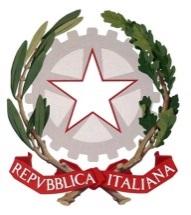 تقرير المراجع الخارجي للحسابات



الاتحاد الدولي للاتصالات (ITU)

مراجَعة البيانات المالية لعام 201722 يونيو 2018جدول المحتوياتمقدمة			5شهادة المراجعة		7بنية البيانات المحاسبية		10بيان الوضع المالي لعام 2017		10الأصول		10الأصول الجارية		10التدفقات النقدية وما يعادلها		10تحديث قوائم التوقيعات المرخص بها لدى المصارف		11الاستثمارات		11المستحقات		11المستحقات الجارية الأخرى		12المخزونات		12الأصول غير الجارية		12الممتلكات والمنشآت والمعدات		12مباني مقر الاتحاد		13سجل الأصول		14الأصول غير المادية		14الخصوم			14الخصوم الجارية		14الموردون والدائنون الآخرون		14الإيرادات المؤجلة		14الأرصدة الاحتياطية		15القروض والديون المالية		15الخصوم الجارية الأخرى		15الخصوم غير الجارية		15ملخص مزايا الموظفين		16مزايا الموظفين طويلة الأجل		16مزايا الموظفين: منح الاستقرار والإعادة إلى الوطن		16مزايا الموظفين: خطة التأمين الصحي بعد انتهاء مدة الخدمة (ASHI)		16تأثير الخصوم الإكتوارية على القيمة السالبة لصافي الأصول		17الانفصال عن صندوق التأمين الصحي للموظفين “SHIF”: التباينات عند التطبيق		18مزايا الموظفين: صندوق التأمينات لموظفي الاتحاد (الصندوق التقاعدي المغلق لموظفي الاتحاد)		18صافي الأصول		18بيان الأداء المالي لعام 2017		19الإيرادات والنفقات		19الموظفون		19ترشيد وظيفة سداد استحقاقات الموارد البشرية		19تدعو الحاجة إلى سياسة تخطيط القوى العاملة		20المشتريات		22التمديد التلقائي للعقد المبرم		22شراء عقود تنطوي على نفقات تقديرية تقل عن 20 000 فرنك سويسري		23مراقبة أوامر/عقود الشراء المبرمة في حال التخلي عن المنافسة		24تعزيز شفافية عملية المشتريات منخفضة القيمة		24إعلان عدم تضارب المصالح في إجراء المشتريات ذات القيمة المنخفضة		25مدونة قواعد السلوك لموردي الأمم المتحدة		25إطار الأخلاقيات		26مبيعات المنشورات		26بيان الاختلافات في صافي الأصول للفترة المنتهية في 31 ديسمبر 2017		26جدول التدفقات النقدية للفترة المنتهية في 31 ديسمبر 2017		27مقارنة المبالغ المدرجة في الميزانية والمبالغ الفعلية للفترة المالية 2017		27صندوق التأمينات لموظفي الاتحاد		27برنامج الأمم المتحدة الإنمائي (UNDP)، وصندوق تنمية تكنولوجيا المعلومات والاتصالات (ICT-DF)، والصناديق الاستئمانية		28وحدة المراجَعة الداخلية (IAU)		28متابعة التوصيات والاقتراحات السابقة		28الملحـق 1 - متابعة التوصيات الواردة في تقاريرنا السابقة		29الملحق II - متابعة الاقتراحات في تقاريرنا السابقة		43مقدمةيتحدد الأساس القانوني لمراجَعة الحسابات التي قام بها مراجع الحسابات الخارجي في المادة 28 من اللوائح المالية (طبعة 2010) والصلاحيات الإضافية.ويبلغ هذا التقرير المجلس بنتائج مراجَعة الحسابات التي قمنا بها.لقد نظرنا ضمن عملية المراجَعة في تقرير الإدارة المالية للاتحاد الدولي للاتصالات في 31 ديسمبر 2017 وفي حسابات الميزانية وفي اتساقها.ويحكم الفترات المالية دستور الاتحاد الدولي للاتصالات واتفاقيته، والقواعد المالية واللوائح المالية للاتحاد وفقاً للمعايير المحاسبية الدولية للقطاع العام (IPSAS).وأجرينا مراجَعة الحسابات للسنة المالية 2017 استناداً إلى معايير المنظمة الدولية للمؤسسات العليا لمراجَعة الحسابات (INTOSAI)، وإلى نظام المعايير المحاسبية الدولية IPSAS، ووفقاً للصلاحيات الإضافية التي تشكل جزءاً لا يتجزأ من اللوائح المالية للاتحاد.وقد خططنا أنشطة العمل وفقاً لاستراتيجية مراجعتنا للتوصل إلى اقتناع معقول بأن البيانات المالية خالية من أي أخطاء مادية.وقمنا بتقييم المبادئ المحاسبية والتقديرات ذات الصلة التي وضعتها إدارة الاتحاد وقمنا بتقييم مدى كفاية عرض المعلومات في البيانات المالية.وقمنا، على أساس العينة، باختبار عدد من المعاملات والوثائق ذات الصلة وحصلنا على ما يكفي من الأدلة الموثوقة فيما يتعلق بالحسابات والكشوف في البيانات المالية.وهكذا، حصلنا من خلال المراجَعة على أساس كافٍ للرأي الوارد أدناه.وتم في أثناء عملية المراجَعة توضيح جميع المسائل ومناقشتها مع الموظفين المسؤولين.وعقد الفريق مناقشات منتظمة مع السيد آلاسان با، رئيس دائرة إدارة الموارد المالية في الاتحاد، ومع عدد من الموظفين العاملين تحت إشرافه أو في الدوائر الأخرى، تبعاً للموضوع قيد النظر.وقد قدّمت نتيجة مراجَعة الحسابات في 19 يونيو 2018.وعملاً بالفقرة 9 من الصلاحيات الإضافية التي تحكم المراجَعة الخارجية فيما يتصل بتعليقات الأمين العام لإدراجها في هذا التقرير، أحاطنا الأمين العام علماً بواسطة زملائه بأنه سوف يرسل لنا تعليقاته. وقد وردت تلك التعليقات في 22 يونيو 2018 وأدرجت على النحو الواجب في هذا التقرير.لقد قمنا بمراجَعة تقرير الإدارة المالية للاتحاد بشأن حسابات المنظمة فيما يتعلق بالنتائج المالية حتى 31 ديسمبر 2017، والتي قدمت امتثالاً للمادة 28 من اللوائح المالية (طبعة 2010).وقد أدرج في البيانات المالية تقرير للإدارة يشير إلى حسابات السنة المالية 2017، وقعه الأمين العام ورئيس دائرة إدارة الموارد المالية في 26 مارس 2018، وهو يشكل جزءاً أساسياً من وثائق المراجَعة.وعلاوةً على ذلك، تلقينا أيضاً بيان الرقابة الداخلية لعام 2017، الذي وقعه الأمين العام في 26 مارس 2018.وفي 16 مارس 2018، أبلغ الأمين العام رئيسنا بأن الإدارة قد اكتشفت حالة احتيال في مكتب إقليمي لا يشمله نطاق المراجَعة التي أجريناها.وأفاد الأمين العام لاحقاً بأن التحقيق الذي أجرته الإدارة قد خلص إلى أن الاحتيال الناجم عن تضارب في المصالح في مجال المشتريات قد ارتُكب على مدى عدة سنوات؛ بيد أن تأثيره على الوضع المالي لعام 2017 لم يكن ذا شأن.واستناداً إلى اللوائح والقواعد المالية للاتحاد، في الملحق 1 بالمادة 28 (الصلاحيات الإضافية التي تحكم المراجَعة الخارجية للحسابات) في الفقرتين 6. ج)، ط)، ووفق المعيار الدولي للمراجَعة (ISA) 240 والمعيار الدولي للمؤسسات العليا لمراجَعة الحسابات (ISSAI) 1240، قمنا بتحليل المعلومات المقدمة، وتوصلنا إلى استنتاج مفاده أن المبلغ المعني لم يؤثر مادياً على حسابات عام 2017 ككل. وأكدت الإدارة أن مزيداً من التدابير يجري اتخاذها.وفيما يتعلق بأحكام المعيار ISA 240، حيث "يقوم المراجع بإبلاغ المكلّفين بالإشراف الإداري بحالة الاحتيال وبأي مسائل أخرى تتعلق بالاحتيال تكون، حسب تقدير المراجع، ذات صلة بمسؤولياتهم" (الفقرة 42)، نُذكِّر بأن جزءاً من ملاحظاتنا الحالية والسابقة والمقترحات والتوصيات اللاحقة كان الغرض منه تعزيز إطار الرقابة الداخلية بهدف منع الاحتيال والإدلاء ببيانات مادية كاذبة في مجال المشتريات.وقد أبرزنا نتائج نشاط المراجَعة الذي قمنا به في شكل "توصيات" و"مقترحات". ففي حين تندرج التوصيات ضمن عملية المتابعة التي يقوم بها فريق العمل التابع للمجلس والمعني بالموارد المالية والبشرية، فإن المقترحات يضطلع بمتابعتها المراجع الخارجي للحسابات وحده. ولكن من حيث المبدأ، يمكن لمجلس الاتحاد أن يكلف الأمين العام، بناءً على مشورة من اللجنة الاستشارية المستقلة للإدارة (IMAC)، بتنفيذ "مقترح" حيثما يُعتبر ضرورياً.كما قمنا بمراجَعة حسابات تليكوم العالمي للاتحاد لعام 2017، طبقاً للفقرة 6 من "يقرر" من القرار 11 (غوادالاخارا، 2010).وأخيراً، نود أن نعرب عن تقديرنا لما لمسناه من كياسة وعون من جميع المسؤولين في الاتحاد الذين طلبنا منهم المعلومات والوثائق.
Corte dei contiشهادة المراجعةالرأيلقد راجعنا البيانات المالية للاتحاد الدولي للاتصالات (ITU) التي تتألف من بيان الوضع المالي في 31 ديسمبر 2017، وبيان الأداء المالي وبيان التغيرات في صافي الأصول وجدول التدفقات النقدية والمقارنة بين المبالغ المدرجة في الميزانية والمبالغ الفعلية للفترة المالية 2017 فضلاً عن الملاحظات المتعلقة بالبيانات المالية بما في ذلك ملخص السياسات المحاسبية الرئيسية ومعلومات تفسيرية أخرى.وفي رأينا، تَعرض البيانات المالية المصاحبة بصورة صادقة، في جميع النقاط الأساسية، الوضع المالي للاتحاد الدولي للاتصالات (ITU) حتى 31 ديسمبر 2017، وأداءه المالي، والتغيرات في صافي الأصول، والتدفقات النقدية والمقارنة بين المبالغ المدرجة في الميزانية والمبالغ الفعلية للسنة المنتهية، وذلك وفقاً للمعايير المحاسبية الدولية للقطاع العام (IPSAS) والقواعد المالية واللوائح المالية للاتحاد.الأساس الذي يقوم عليه الرأيلقد أجرينا المراجَعة طبقاً للمعايير الدولية للمؤسسات العليا لمراجَعة الحسابات (ISSAI) واللوائح المالية والقواعد المالية للاتحاد. والمعايير الدولية للمؤسسات العليا لمراجَعة الحسابات، في مجال مراجَعة البيانات المالية، تستند مباشرةً إلى المعايير الدولية للمراجَعة (ISA). وتطبق مؤسسة كورتي دي كونتي أحكام المعايير الدولية للمراجَعة حيثما كانت متماشية مع الطبيعة المحددة لما تقوم به من مراجَعة. ويرد مزيد من الوصف لمسؤولياتنا بموجب هذه المعايير في القسم الخاص من تقريرنا الذي يتناول مسؤوليات المراجع فيما يتعلق بمراجَعة البيانات المالية. ونحن مستقلون عن الاتحاد وفقاً للمتطلبات الأخلاقية ذات الصلة بالمراجَعة التي أجريناها للبيانات المالية في منظومة الأمم المتحدة، وقد التزمنا بمسؤولياتنا الأخلاقية الأخرى وفقاً لهذه المتطلبات. ونعتقد أن أدلة المراجَعة التي حصلنا عليها كافية ومناسبة لتوفير أساس لرأينا.معلومات أخرىالأمين العام للاتحاد هو المسؤول عن المعلومات الأخرى. وتتألف المعلومات الأخرى من عرض "المؤشرات المالية الرئيسية" التي يبينها الأمين العام في تقديمه لتقرير الإدارة المالية.ولا يشمل رأينا بشأن البيانات المالية المعلومات الأخرى ولا نعرب عن أي شكل من استنتاجات التأكيد بهذا الشأن.وفيما يتعلق بالمراجَعة التي أجريناها للبيانات المالية، تتمثل مسؤوليتنا في قراءة المعلومات الأخرى، والنظر، عند القيام بذلك، فيما إذا كانت المعلومات غير متسقة مادياً مع البيانات المالية أو مع المعرفة التي اكتسبناها من المراجَعة، أو فيما إذا كانت تبدو غير صحيحة مادياً. وإذا استنتجنا، استناداً إلى العمل الذي أجريناه، أن هذه المعلومات الأخرى تشوبها مغالَطة مادية، يتعين علينا الإبلاغ عن ذلك. ولا شيء لدينا نبلّغ عنه بهذا الصدد.مسؤوليات الأمين العام للاتحاد والمكلفين بإدارة البيانات الماليةالأمين العام هو المسؤول عن إعداد البيانات المالية وتقديمها بأمانة طبقاً للمعايير المحاسبية الدولية للقطاع العام (IPSAS) وعن نظام الرقابة الداخلية حسبما يراه ضرورياً لتمكين إعداد بيانات مالية لا تشوبها أي أخطاء مادية، سواء كانت ناشئة عن غش أم عن خطأ.وعند إعداد البيانات المالية، يكون الأمين العام مسؤولاً عن تقييم قدرة الاتحاد على الاستمرار في عمله، والإفصاح، حسب الاقتضاء، عن المسائل المتصلة بالاستمرارية واستعمال مبدأ الاستمرارية كأساس للمحاسبة إلا إذا كان الأمين العام ينوي تصفية المنظمة أو وقف الأنشطة أو إذا كان لا يملك بديلاً واقعياً سوى القيام بذلك.ويتولى المكلّفون بالإدارة مسؤولية الإشراف على عملية إعداد التقارير المالية للاتحاد.مسؤوليات المراجع فيما يتعلق بمراجَعة البيانات الماليةتتمثل أهدافنا في التوصل إلى تأكيد معقول بأن البيانات المالية ككل خالية من أخطاء مادية، سواء كانت ناشئة عن غش أم عن خطأ، وإصدار تقرير المراجِع الذي يتضمن رأينا. ويمثل التأكيد المعقول درجة عالية من التأكيد ولكنه لا يضمن أن مراجعةً أجريت وفقاً للمعايير الدولية للمراجَعة ستكشف دائماً أخطاء مادية في حال وجودها. ويمكن أن تنشأ الأخطاء عن الغش أو الخطأ، وتعتبر جسيمة إذا كان من الممكن أن نتوقع بشكل منطقي أنها ستؤثر، سواء منفردةً أو مجموعةً، على القرارات الاقتصادية للمستعملين المتخذة على أساس هذه البيانات المالية.وكجزء من المراجَعة وفقاً للمعايير الدولية للمراجَعة، فإننا نتحلى بالاحترافية خلال كامل عملية المراجَعة سواء تعلق الأمر بالحكم على البيانات أو التشكك فيها. كما أننا نقوم بما يلي:	تحديد وتقييم مخاطر الأخطاء المادية في البيانات المالية سواء كانت ناشئة عن غش أم عن خطأ، ووضع إجراءات المراجَعة وتنفيذها استجابة لتلك المخاطر، والحصول على أدلة المراجَعة الكافية والمناسبة لتوفير أساس لرأينا. وخطر عدم اكتشاف الأخطاء المادية الناتجة عن الغش أعلى من خطر عدم اكتشاف تلك الناتجة عن الخطأ، إذ يمكن أن ينطوي الغش على التواطؤ أو التزوير أو الإغفال المتعمد أو المغالطات التفسيرية أو تجاوز الرقابة الداخلية.	الحصول على فهم للرقابة الداخلية ذات الصلة بالمراجَعة من أجل وضع إجراءات مراجَعة تكون ملائمة في ظل هذه الظروف، ولكن ليس لغرض إبداء رأي بشأن فعالية الرقابة الداخلية للاتحاد.	تقييم مدى ملاءمة السياسات المحاسبية المتبعة ومدى معقولية التقديرات المحاسبية والبيانات المبلغة ذات الصلة التي تقدمها الإدارة.	الخروج باستنتاج بشأن مدى ملاءمة استعمال الإدارة لمبدأ الاستمرارية كأساس للمحاسبة، واستناداً إلى أدلة المراجَعة التي يتم الحصول عليها، فيما إذا كان يوجد عدم يقين مادي بخصوص أحداث أو ظروف قد تثير شكوكاً هامة بشأن قدرة الاتحاد على الاستمرار في عمله. وفي حال استنتجنا وجود عدم يقين مادي، نكون مطالبين باسترعاء الانتباه، في تقرير مراجعتنا، إلى البيانات المبلغة ذات الصلة الواردة ضمن البيانات المالية، أو بتعديل رأينا إذا كانت هذه البيانات المبلغة غير كافية. وتستند استنتاجاتنا إلى أدلة المراجَعة المتحصل عليها حتى تاريخ تقرير المراجَعة. ومع ذلك، قد تؤدي أحداث أو ظروف مستقبلية إلى توقف الاتحاد عن مزاولة أعماله.	تقييم العرض الإجمالي للبيانات المالية وهيكلها ومحتواها، بما في ذلك البيانات المبلغة، وما إذا كانت البيانات المالية تمثل المعاملات والأحداث الأساسية على نحو يحقق عرض هذه البيانات بأمانة.ونتواصل مع المكلّفين بالإشراف الإداري فيما يخص نطاق المراجَعة وتوقيتها المخطط لهما ونتائج المراجَعة المهمة، من بين عدة أمور أخرى، بما في ذلك أي أوجه قصور كبيرة في الرقابة الداخلية حدّدناها أثناء المراجَعة.تقرير بشأن المتطلبات القانونية والتنظيمية الأخرىوعلاوةً على ذلك نرى أن معاملات الاتحاد التي عُرضت علينا أو التي اختبرناها كجزء من مراجعتنا، كانت، في جميع الجوانب الهامة، متماشية مع اللوائح المالية والقواعد المالية للاتحاد وسلطته التشريعية.وطبقاً للوائح المالية والقواعد المالية للاتحاد (المادة 28) والصلاحيات الإضافية التي تحكم المراجَعة الخارجية للحسابات (الملحق I بهذه اللوائح المالية والقواعد المالية)، أصدرنا أيضاً تقريراً مفصلاً بشأن أعمال المراجَعة التي قمنا بها للبيانات المالية للاتحاد لعام 2017.أبرز الوقائعنسترعي الانتباه إلى واقع أن بيان الوضع المالي يكشف عن نقص صافي الأصول (482,5– مليون فرنك سويسري) ناجم بشكل أساسي عن تأثير الالتزامات الإكتوارية المتعلقة بمزايا الموظفين على المدى الطويل والمسجلة في بيان الوضع المالي بمبلغ 638,4 مليون فرنك سويسري. وترد في تقريرنا تفاصيل التحليل الذي قمنا به. وتقوم الإدارة باتخاذ التدابير اللازمة، وأكدت لنا أنها ستقوم بمراقبة فعالية هذه التدابير. ولا يُعدل رأينا فيما يتعلق بهذه المسألة.روما، 22 يونيو 2018انجيلو بوسيما
رئيس مؤسسة كورتي دي كونتيبنية البيانات المحاسبية1	تتضمن البيانات المالية للاتحاد التي أُعدت وعُرضت امتثالاً للمعيار IPSAS 1 العناصر التالية:	بيان الوضع المالي - الرصيد في 31 ديسمبر 2017 مع الأرقام المقارنة في 31 ديسمبر 2016 والذي يبين الأصول (مقسمة إلى أصول جارية وأصول غير جارية)، والخصوم (مقسمة إلى خصوم جارية وخصوم غير جارية)، وصافي الأصول؛	بيان الأداء المالي للفترة المنتهية في 31 ديسمبر 2017 مع الأرقام المقارنة في 31 ديسمبر 2016 والذي يبين الفائض/العجز للسنة المالية؛	بيان الاختلافات في صافي الأصول للفترة المنتهية في 31 ديسمبر 2017 الذي يبين قيمة صافي الأصول بما فيها الفائض أو العجز للسنة المالية وكذلك الخسائر المسجلة مباشرةً في صافي الأصول دون أن تؤثر في بيان الأداء المالي؛	جدول التدفقات النقدية للفترة المنتهية في 31 ديسمبر 2017 الذي يبين التدفقات النقدية الداخلة والخارجة وما يعادلها، ويراعي المعاملات التشغيلية والاستثمارية والتمويلية ومجاميع الخزانة في نهاية السنة المالية؛	مقارنة المبالغ المدرجة في الميزانية والمبالغ الفعلية للفترة المالية 2017؛	ملاحظات على البيانات المالية تتضمن معلومات عن السياسات المحاسبية ومعلومات إضافية لازمة لن‍زاهة التقديم.بيان الوضع المالي لعام 2017الأصول2	في عام 2017 بلغت الأصول مقدار 372,8 مليون فرنك سويسري، مراوحةً في مكانها بنسبة (%1– في المائة) مقارنةً بالقيمة المسجلة في عام 2016 (373 مليون فرنك سويسري).3	وتتألف من أصول جارية بمقدار 271,9 مليون فرنك سويسري، تمثل نسبة 72,9 في المائة من مجموع الأصول (بعد أن كانت تمثل نسبة %72,1 في عام 2016)، وأصول غير جارية بمقدار 100,9 مليون فرنك سويسري، تمثل %27,1 من مجموع الأصول (%27,9 في عام 2016). ويحدَّد الأساس المستخدم في تقييم الأصول في المبادئ المحاسبية الرئيسية (الملاحظة 2).الأصول الجارية4	في عام 2017 بلغ مجموع الأصول الجارية مقدار 271,9 مليون فرنك سويسري، ما يمثل زيادة بمقدار 3,0 مليون فرنك سويسري (%1,1+) مقارنةً بعام 2016 (268,9 مليون فرنك سويسري). وبتفحص التحركات في الأبواب الفرعية، نلاحظ أن الزيادة الإجمالية تعزى إلى زيادة في "التدفقات النقدية وما يعادلها" (26,9+ مليون فرنك سويسري) يقابلها انخفاض في الاستثمارات (33,6– مليون فرنك سويسري)؛ وقد ظل مبلغ "مستحقات المعاملات التبادلية" متشابهاً (-0,1 مليون فرنك سويسري) بينما زادت "مستحقات المعاملات غير التبادلية" (11,7+ مليون فرنك سويسري)؛ وانخفضت "المستحقات الأخرى" (-1,9 مليون فرنك سويسري) وظلت قيمة المخزونات كما هي تقريباً (0,1+ مليون فرنك سويسري).التدفقات النقدية وما يعادلها5	شهد الباب الفرعي "التدفقات النقدية وما يعادلها" الذي بلغ مجموعه 135,3 مليون فرنك سويسري، زيادة بنسبة %24,8 مقارنةً بمبلغ 108,4 مليون فرنك سويسري في عام 2016، وكان يشمل النقد المتاح وجميع الأرصدة في الحسابات الجارية للاتحاد في البريد والمصارف في 31 ديسمبر 2017. وتعود هذه الزيادة بشكل رئيسي إلى "الحسابات المصرفية الجارية بالفرنك السويسري" (39,8+ مليون فرنك سويسري) التي تعادل نسبتها حوالي %69,1 من مجموع الباب الفرعي و"الحسابات المصرفية الجارية بعملات أجنبية" (14,8+ مليون فرنك سويسري) التي تعادل نسبتها حوالي %23,9 من مجموع الباب الفرعي. ونجمت الزيادة عن تحويل من باب "الاستثمارات" نتيجة سياسة التنويع التي استُهلت في عام 2015. ويرد بيان مفصل للتدفقات النقدية وما يعادلها في الملاحظة 6 في تقرير الإدارة المالية.6	وقد طلبنا إلى جميع المصارف التي لها علاقات تجارية بالاتحاد تأكيد أرصدة الحسابات الجارية في 31 ديسمبر 2017. وتحققنا من أن الأرصدة قد سُجلت في الحسابات وفقاً للأصول. وفُسرت وبُررت جميع أوجه التباين التي ظهرت في التأكيدات الواردة من المصارف. وجدير بالذكر أننا لم نتلق تأكيداً مباشراً من مصرفين فقط. ولاحظنا التحسن المستمر في الوضع مقارنةً بالسنوات السابقة، ونحن نقر بالجهود التي بذلتها الإدارة لتمكيننا من الحصول على جميع التأكيدات، ومع ذلك فقد حدّ ذلك من عملنا في هذا المجال.7	وبالإشارة إلى تأكيدات المصارف المطلوبة التي لم ترد، زوّدتنا إدارة الاتحاد بنسخة من البيانات حتى 31 ديسمبر 2017 المتعلقة بجميع المصارف المذكورة أعلاه، واستخدمناها من أجل توفيق الحسابات.تحديث قوائم التوقيعات المرخص بها لدى المصارف8	نتيجة مراجعتنا لتأكيدات المصارف، وجدنا كما في السنوات الماضية، اختلافات بين قوائم التوقيعات المعتمدة التي تحتفظ بها الإدارة في المقر الرئيسي والقوائم التي تلقيناها من المصارف. وبسبب عدم تلقينا جميع التأكيدات اللازمة، لم نتمكن من التوصل إلى استنتاج بشأن التوقيعات. ونعترف بأن الإدارة اتخذت إجراءات عاجلة في هذا الشأن، متواصلةً مع المصارف المعنية لتسوية مظاهر الاختلاف.الاستثمارات9	في عام 2017 بلغ الباب الفرعي "الاستثمارات" 65,0 مليون فرنك سويسري ما يمثل انخفاضاً بمقدار 33,6 مليون فرنك سويسري (51,7– في المائة) مقارنةً بعام 2016 (65,0 مليون فرنك سويسري)، وكان يشمل استثمارات محددة الأجل لا يتجاوز استحقاقها 6 أشهر بداية من 31 ديسمبر 2017. ويرد في الملاحظة 7 في تقرير الإدارة المالية تقسيم مفصل للاستثمارات بحسب تاريخ الاستحقاق والسبب الداعي إلى قرار خفض الاستثمارات في عام 2017.10	وفي الملاحظة 2 من تقرير الإدارة المالية، بشأن المبادئ المحاسبية الرئيسية، تقدم الفقرة المحددة بشأن الصكوك المالية معلومات عن كشوف الاستثمارات. وطبقاً للمعايير IPSAS، تقدم الملاحظة 4 معلومات عن إدارة المخاطر المالية، لا سيما وأن جميع الاستثمارات تتعرض لمخاطر الائتمان فضلاً عن المخاطر المتعلقة بسعر الفائدة والسيولة والسوق.المستحقات11	بلغت المستحقات الحالية، سواء أكانت عن معاملات تبادلية أم غير تبادلية، قيمة صافية بمقدار 97,1 مليون فرنك سويسري في عام 2017 مقارنةً بمبلغ 85,5 مليون فرنك سويسري في عام 2016. ومثلت %35,7 من مجموع الأصول الجارية مقارنةً بحوالي %31,8 في عام 2016.12	وهي تمثل، كما جاء في الملاحظة 8 في تقرير الإدارة المالية، الإيرادات غير المحصلة التي التزمت الدول الأعضاء وأعضاء القطاعات والمنتسبون بدفعها للاتحاد من أجل المساهمات السنوية، وشراء المنشورات، ومعالجة بطاقات التبليغ عن الشبكات الساتلية، وأي فواتير أخرى يصدرها الاتحاد.13	أما المستحقات غير الجارية، الموضحة كذلك في الملاحظة 8، فقد اقتصر حضورها على معاملات غير تبادلية، وبلغت 7,0 مليون فرنك سويسري (7,5 مليون فرنك سويسري في عام 2016). وقد رصدت بالكامل في 31 ديسمبر 2017 تماشياً مع المبادئ الموضحة في الملاحظة 2 في البيانات المالية.المستحقات الجارية الأخرى14	يرد مبلغ 7,5 مليون فرنك سويسري (9,4 مليون فرنك سويسري في عام 2016) في الرصيد الختامي في إطار المستحقات الأخرى. ويرد تقسيم مفصل "للمستحقات الأخرى" في الملاحظة 10 من تقرير الإدارة المالية. ويسجَّل أعلى مبلغ تحت بند "حسابات المستحقات"، وهو ما يمثل، في المقام الأول، المصروفات المدفوعة مسبقاً المتعلقة بميزانية عام 2017.المخزونات15	في عام 2017، تم تسجيل البنود المتعلقة بالمنشورات والتذكارات واللوازم بقيمة صافية قدرها 0,66 مليون فرنك سويسري ما يمثل زيادة بمقدار 0,11 مليون فرنك سويسري مقارنةً بعام 2016 حيث بلغت القيمة الصافية 0,55 مليون فرنك سويسري. وترد تفاصيل المخزونات في الملاحظة 9 من تقرير الإدارة المالية التي تبين أن الزيادة ترجع أساساً إلى ارتفاع في المنشورات.الأصول غير الجارية16	بلغ مجموع الأصول غير الجارية في 31 ديسمبر 2017 مقدار 100,9 مليون فرنك سويسري، حيث سجلت انخفاضاً بمقدار 3,2 مليون فرنك سويسري (%3,1–) مقارنةً بعام 2016 عندما بلغت 104,1 مليون فرنك سويسري وهو ما يرجع بصفة رئيسية إلى استهلاك مباني الاتحاد وتراجع الأصول غير المادية.17	ويتألف هذا الباب من "الممتلكات والمنشآت والمعدات" بمقدار 99,0 مليون فرنك سويسري أو ما يمثل %98,1 من مجموع الأصول غير الجارية (في عام 2016 كانت 101,4 مليون فرنك سويسري أو ما يمثل 97,5 في المائة من مجموع الأصول غير الجارية) و"الأصول غير المادية" التي تبلغ 1,0 مليون فرنك سويسري أو نسبة %1,0 من المجموع (2,6 مليون فرنك سويسري في عام 2016، أو %2,5) و"الأصول قيد الإنشاء" التي كانت موجودة في عام 2016 كأحد بنود الأصول غير المادية (وفي عام 2017 بلغت قيمتها 0,9 مليون فرنك سويسري أو ما يمثل 0,9 في المائة من مجموع الأصول غير الجارية). ويرد توضيح أول عنوانين فرعيين في الملاحظتين 11 و12 في تقرير الإدارة المالية، على التوالي. وفي الملاحظة 13، يظهر العنوان الفرعي "الأصول قيد الإنشاء" الذي لا يشير مبلغه إلا إلى بند "الأصول الأخرى قيد الإنشاء".الممتلكات والمنشآت والمعدات18	تبلغ قيمة هذا الباب 99,0 مليون فرنك سويسري، وكانت القيمة الصافية في 31 ديسمبر 2017 من التكاليف الرأسمالية المقيدة مطروحاً منها استهلاك كل فئة مدرجة فيما يلي: المباني (سُجلت قيمة صافية بمقدار 97,7 مليون فرنك سويسري في عام 2017؛ وكانت 100,6 مليون فرنك سويسري في عام 2016)؛ والمعدات (0,07 مليون فرنك سويسري في عام 2017؛ كما في عام 2016)؛ والأثاث (0,05 مليون فرنك سويسري في عام 2017؛ وكانت 0,02 مليون فرنك سويسري في عام 2016)؛ ومعدات تكنولوجيا المعلومات (1,1 مليون فرنك سويسري في عام 2017؛ وكانت 0,7 مليون فرنك سويسري في عام 2016). وهي موضحة في الملاحظة 11 في تقرير الإدارة المالية.19	يقتضي المعيار IPSAS 1 أن يتم، في بيان الوضع المالي، قيد المباني بمثابة أصول. وبالنسبة إلى القيد الأولي، فإن المعيار IPSAS 17 ينص على ضرورة الإشارة إلى تكاليف هذه البنود أو إلى قيمة عادلة لها يمكن التعويل عليها. وتخصم قيمة الاستهلاك بصفة منتظمة على مدى العمر النافع للأصل، ويجب أن يعكس أسلوب الإهلاك النمط الذي من المتوقع وفقاً له أن يستهلك الكيان المعني فوائد الأصل الاقتصادية أو إمكانيات استخدامه في المستقبل. ويجب إعادة النظر في القيمة المتبقية بصفة سنوية على الأقل وأن تساوي المبلغ الذي سيتلقاه الكيان حالياً إذا كان الأصل قد بلغ السن والحالة المتوقعين له في نهاية عمره النافع. والأرض والمباني أصلان منفصلان ويحسبان كل على حدة حتى في حالة حيازتهما معاً.20	ويتعين على مراجع الحسابات الخارجي، وفقاً للملحق II للوائح المالية للاتحاد، أن يقرر ما إذا "كانت قد طبقت إجراءات مرضية لمراجع الحسابات الخارجي على تسجيل الأصول والخصوم والفوائض والعجز".21	وجاء في الملاحظة 2 من تقرير الإدارة المالية "مبادئ المحاسبة الرئيسية" الفقرة الفرعية "الأصول المادية" أن القيد الأولي للمباني جرى وفقاً "للقيمة الذاتية" "على أساس الدراسة التي أجراها مكتب استشاري خارجي"، وذلك لتحديد قيمة رصيد الميزانية الافتتاحية وفقاً للمعايير المحاسبية الدولية IPSAS. واعتبر ذلك "التكلفة التاريخية"، وحُدد الاستهلاك بالاستناد إلى "عمر نافع تقديري" الذي يبلغ 100 سنة لهيكل المبنى. أما الأرض التي للاتحاد عليها "حق في المساحة" مجاني، فلم تؤخذ في الحسبان عند تحديد القيمة الأولية للمباني.22	وفي السنة الأولى من ولايتنا أصدرنا التوصية رقم 3/2012، المتعلقة بإعادة التفاوض على اتفاق الدولة المضيفة. ونحن نتابع هذه التوصية: إذ شُكِّل في عام 2017 فريق عمل للاتحاد الدولي للاتصالات/البلد المضيف، مؤلَّف من ممثلين عن الاتحاد الدولي للاتصالات، وكانتون جنيف (مالك الأرض)، والاتحاد السويسري ومؤسسة مباني المنظمات الدولية (FIPOI)، لمناقشة حق الانتفاع بالأرض (droit de superficie) تحديداً، وعُقد أول اجتماع له في 15 نوفمبر 2017. وبعد وضع الصيغة النهائية لهذا الاتفاق، ينبغي تصويب القيم المحاسبية المتبقية بناءً على ذلك.23	وفي الملاحظة 11 في البيانات المالية كانت المباني التي أُدرجت كأصول غير جارية هي مبنى البرج، ومبنى فارامبيه، والملحق C، والكافتريا، ومبنى مونبريان. وفيما يتعلق بالمباني كما ذُكر أعلاه، فقد تغيرت القيمة المحاسبية الصافية من 100,56 مليون فرنك سويسري في 1 يناير 2017 إلى 97,7 مليون فرنك سويسري في 31 ديسمبر 2017، وذلك بسبب إضافات بواقع 0,25 والاستهلاك المعتمد خلال السنة والبالغ 3,1 مليون فرنك سويسري.24	والاتحاد السويسري يمنح التمويل اللازم لإنشاء مبانٍ للمنظمات الدولية عن طريق "مؤسسة مباني المنظمات الدولية (FIPOI)" على شكل قرض بشروط ميسرة، أي لفترة 50 سنة بسعر فائدة يساوي %0. ويوفر كانتون جنيف الأرض مجاناً بموجب "حق الانتفاع بالأرض". ويرد توضيح قيمة القرض المقدم من مؤسسة مباني المنظمات الدولية في الملاحظة 16 في تقرير الإدارة المالية.مباني مقر الاتحاد25	وافق مجلس الاتحاد لعام 2016، بمقتضى المقرر 588 المؤرخ 10 يونيو 2016، على تبديل مبنى فارامبيه بمبنى جديد يستوعب أيضاً مكاتب ومرافق مبنى البرج، مع الاحتفاظ بمبنى مونبريان وتجديده؛ واعتبر هذا الإجراء الخيار الأكثر فعالية من حيث التكلفة، مع افتراض بيع موفق لمبنى البرج.26	ويتواصل الإجراء بأكمله حالياً، لأن بعض الأمور فيما يتعلق ببيع البرج ينبغي توضيحها. وبمجرد اتخاذ القرار النهائي بشأن هدم مبنى فارامبيه، تتعين إعادة حساب اهتلاك قيمة هذا المبنى، كما هو مسجل في الحسابات، وفقاً للعمر المتبقي.27	وبالإشارة إلى المبنى الجديد، تقتضي الضرورة أن تراعي المشاريع والدراسات الحالية احتياجات الاتحاد في الأجل الطويل، مثل تلك المتعلقة بالمكاتب وقاعات المؤتمرات وأماكن الخدمة ومرائب المركبات، وما إلى ذلك.التوصية رقم 128	نوصي بأن تراعي الإدارة، في عملية تقييم المشاريع والدراسات المتعلقة بتنفيذ مبنى المقر الجديد، احتياجات الاتحاد لفترة طويلة الأجل، مع مراعاة الخطة الاستراتيجية للموارد البشرية بالاتحاد.تعليقات من الأمين العامأخذ مجلس إدارة مشروع البناء علماً بهذه التوصية. وتهدف المناقشات والدراسات الجارية إلى دعم عملية صنع القرار بشأن عدد معين من الخيارات المتعلقة بتصميم المبنى الجديد وأبعاده وما إلى ذلك، والتي تستند إلى التوقعات بشأن عدد الموظفين (المعينين وغير المعينين) الذين يمكن أن يكونوا في الخدمة بتاريخ تسليم ذلك المبنى الجديد.سجل الأصول29	حصلنا على قوائم الأصول ودققناها، وأجرينا تدقيقاً مادياً للمخزون على عينة من البنود المقيَّدة في سجل الأصول الثابتة. يرجى الرجوع إلى جداول متابعة توصياتنا واقتراحاتنا السابقة (انظر الملحقات).الأصول غير المادية30	في عام 2017، بلغت الأصول غير المادية مليون فرنك سويسري، ما يمثل انخفاضاً بمقدار 1,6 مليون فرنك سويسري (%63,3–) مقارنةً بقيمتها في عام 2016 (2,6 مليون فرنك سويسري).31	وكما أفادت الإدارة في الملاحظة 12 بتقرير الإدارة المالية، فإن الرسملة، وفقاً للمعيار IPSAS 31، تتناول: ’1‘ التطورات الداخلية المتعلقة بتحسينات بعض الخدمات المحددة المقدمة للأعضاء، وتحديداً النفاذ إلى وثائق الاتحاد وإدارتها وأرشفتها؛ ’2‘ البرمجيات الاعتيادية ورزم البرمجيات المحدّثة المستخدمة في الأنشطة التشغيلية للاتحاد.الخصوم32	في عام 2017، بلغ مجموع الخصوم 855,3 مليون فرنك سويسري مما يمثل زيادة بمقدار 63,2 مليون فرنك سويسري (%8,0+) مقارنةً بالقيمة المسجلة في عام 2016 (792,1 مليون فرنك سويسري). وهي تتألف من: أ )	خصوم جارية بمبلغ 149,1 مليون فرنك سويسري تمثل %17,4 من مجموع الخصوم (وفي عام 2016، كانت تمثل %18,6 وتبلغ قيمتها الإجمالية 147,3 مليون فرنك سويسري).ب)	خصوم غير جارية تبلغ قيمتها الإجمالية 706,2 مليون فرنك سويسري تمثل %82,6 من مجموع الخصوم (وفي عام 2016، كانت الخصوم غير الجارية تمثل %81,4 وتبلغ قيمتها الإجمالية 644,8 مليون فرنك سويسري).الخصوم الجارية33	في عام 2017، كما يتضح أعلاه، بلغ مجموع الخصوم الجارية 149,1 مليون فرنك سويسري، وهو ما يمثل زيادة بمقدار 1,8 مليون فرنك سويسري مقارنةً بعام 2016 (147,3 مليون فرنك سويسري). وبصفة إجمالية، كانت هذه الزيادة ترجع إلى أثر الزيادة في "الإيرادات المؤجلة" (5,3+ مليون فرنك سويسري) و"الموردون والدائنون الآخرون" (0,5+ مليون فرنك سويسري) و"الأرصدة الاحتياطية" (+0,2 مليون فرنك سويسري)، في حين حصل انخفاض في "مزايا الموظفين" (-0,9 مليون فرنك سويسري) وبوجه خاص في "الديون الأخرى" (-3,3 مليون فرك سويسري). ويتحدد أساس تقييم الخصوم الجارية في المبادئ المحاسبية (الملاحظة 2).الموردون والدائنون الآخرون34	يظهر مبلغ 9,65 مليون فرنك سويسري (9,15 مليون فرنك سويسري في عام 2016) في الرصيد الختامي تحت عنوان "الموردون والدائنون الآخرون". ويرد له تقسيم مفصل في الملاحظة 14 بتقرير الإدارة المالية حيث تُسرَد البنود الفرعية الثلاثة: "الموردون" و"الودائع المستلَمة" و"العرابين المستلَمة".الإيرادات المؤجلة35	بلغت قيمة الباب الفرعي "الإيرادات المؤجلة" 134,3 مليون فرنك سويسري (وكانت قد بلغت 129,0 مليون فرنك سويسري في عام 2016). ويأتي معظم هذا المبلغ من مساهمات أعضاء الاتحاد (الدول الأعضاء وأعضاء القطاعات والمنتسبون) ومن الإيرادات الناتجة عن معالجة بطاقات التبليغ عن الشبكات الساتلية بشأن الطلبات التي أُعدت في نهاية عام 2017 ليصار إلى نشرها في عام 2018. ويرد تقسيم مفصل للإيرادات المؤجلة في الملاحظة 15 بتقرير الإدارة المالية.الأرصدة الاحتياطية36	في عام 2017، بلغت قيمة الباب الفرعي "الأرصدة الاحتياطية" 1,65 مليون فرنك سويسري (وكانت قد بلغت 1,45 مليون فرنك سويسري في عام 2016). ويشمل هذا الباب المبلغ الاحتياطي المخصص للمنازعات القانونية (نحو 1,15 مليون فرنك سويسري) والاحتياطي المخصص لمعالجة بطاقات التبليغ عن الشبكات الساتلية بالمجان (0,5 مليون فرنك سويسري). ويرد تقسيم مفصل للأرصدة الاحتياطية في الملاحظة 18 بتقرير الإدارة المالية.37	وتغيرت الأرصدة الاحتياطية المخصصة للمنازعات القانونية من القيمة الأولية لعام 2017 (909 000 فرنك سويسري) إلى القيمة النهائية (31 ديسمبر 2017) البالغة 1 135 000 فرنك سويسري. والواقع أن الأرصدة الاحتياطية زادت بمقدار 546 000 فرنك سويسري واستُعمل مبلغ 226 000 فرنك سويسري.القروض والديون المالية38	المبلغ المتصل برأس المال الذي اقترضه الاتحاد من مؤسسة مباني المنظمات الدولية من أجل بناء وتجديد مبانيه مسجل بوصفه قصير الأجل (1,5 مليون فرنك سويسري، أي بنسبة %1,0 من مجموع الخصوم الجارية)، وهو ما يطابق القسط الذي سيسدده الاتحاد للمؤسسة في عام 2017، وبوصفه طويل الأجل (41,5 مليون فرنك سويسري، أي بنسبة %5,9 من مجموع الخصوم غير الجارية). والمبالغ التي يرد تفصيلها في الملاحظة 16 من تقرير الإدارة المالية يؤكدها أيضاً البيان المؤرخ 12 يناير 2018 المستلم من مؤسسة مباني المنظمات الدولية.الخصوم الجارية الأخرى39	في عام 2017 بلغ البابان الفرعيان "مزايا الموظفين" و"الديون الأخرى" 0,2 مليون فرنك سويسري (1,1 مليون فرنك سويسري في عام 2016) و1,8 مليون فرنك سويسري (5,1 مليون فرنك سويسري في عام 2016) على التوالي. ويرد وصف مفصل وتقسيم لهما على التوالي في الملاحظتين 1.17 و19 من تقرير الإدارة المالية على التوالي.40	وبصفة خاصة فإن "مزايا الموظفين" قصيرة الأجل المسجلة في إطار "الخصوم الجارية" ترتبط بالمبلغ المخصص لساعات العمل الإضافية (51 000 فرنك سويسري، وكان 60 000 فرنك سويسري في عام 2016) والمبلغ المخصص للإجازات المتراكمة (175 000 فرنك سويسري، وكان 1 034 000 فرنك سويسري في عام 2016). ولم تكشف الفحوص التي أجريناها عن أي مشكلة كبرى والمخصصات الاحتياطية دقيقة إلى حد كبير.41	وتشمل "الديون الأخرى" المسجلة في إطار "الخصوم الجارية" البنود الفرعية التالية: "الحسابات المستحقة الدفع"، و"المتفرقات المتعلقة بالموظفين" (وهي الوحيدة التي زادت من 651 000 فرنك سويسري في عام 2016 إلى 823 000 فرنك سويسري في عام 2017)، و"بضائع/فواتير مستلمة"، و"برنامج الأمم المتحدة الإنمائي (UNDP)".الخصوم غير الجارية42	في عام 2017 بلغ مجموع الخصوم غير الجارية 706,18 مليون فرنك سويسري، وهو ما يمثل زيادة بمقدار 61,33 مليون فرنك سويسري (%9,5+) مقارنةً بعام 2016 (644,85 مليون فرنك سويسري). وترجع هذه الزيادة بصفة إجمالية إلى الزيادة في مزايا الموظفين (63,2+ مليون فرنك سويسري، أي %11,0+ مقارنةً بعام 2016). ويتحدد الأساس الذي يستند إليه تقييم الخصوم غير الجارية في المبادئ المحاسبية (الملاحظة 2).43	وتضمن هذا الباب الديون طويلة الأجل (انظر الفقرة بشأن "القروض")، وأموال الأطراف الخارجية المخصصة أو التي يجري تخصيصها، والخصوم من أجل خطة التأمين الصحي في الاتحاد، والمخصصات التي تغطي التزامات غير مؤكدة المقدار والتوقيت وترتبط أساساً بتعويضات ما بعد انتهاء مدة الخدمة.ملخص مزايا الموظفين44	تسجل مزايا الموظفين في البيانات المالية تحت "الخصوم الجارية" و"الخصوم غير الجارية" وقد بلغت قيمتها الإجمالية 638,6 مليون فرنك سويسري في عام 2017، كما هي موجزة في الجدول أدناه.مزايا الموظفين طويلة الأجل45	كما يعرض الجدول أعلاه، في عام 2017 بلغ الباب الفرعي المعنون "الخصوم غير الجارية" (المرتبطة بمزايا الموظفين طويلة الأجل) نحو 638,3 مليون فرنك سويسري بزيادة مقدارها 63,2 مليون فرنك سويسري (%11+) مقارنةً بمبلغ 575,1 مليون فرنك سويسري في عام 2016. وهو ما مثل %90,4 من إجمالي الخصوم غير الجارية و%74,6 من مجموع الخصوم. وشمل هذا الباب الخصوم الإكتوارية بالنسبة إلى مزايا ما بعد انتهاء مدة الخدمة في إطار خطة التأمين الصحي (ASHI) (617,2 مليون فرنك سويسري، مقابل 551,9 مليون فرنك سويسري في عام 2016)، والمبلغ المخصص للخصوم التقديرية من أجل منحة الإعادة إلى الوطن (12,5 مليون فرنك سويسري، مقابل 14,7 مليون فرنك سويسري في عام 2016)، والمبلغ المخصص للإجازات المجمعة (8,6 مليون فرنك سويسري، مقابل 8,5 مليون فرنك سويسري في عام 2016). ويرد في الملاحظة 2.17 من تقرير الإدارة المالية وصف وتقسيم بالتفصيل لمزايا الموظفين طويلة الأجل.مزايا الموظفين: منح الاستقرار والإعادة إلى الوطن46	على النحو المبين في الفقرة السابقة، بلغت المخصصات المعتمدة في 31 ديسمبر 2017 لمنح الاستقرار والإعادة إلى الوطن 12,5 مليون فرنك سويسري (مقابل 14,7 مليون فرنك سويسري في عام 2016) وقد حُسبت وفقاً للدراسة الإكتوارية التي طلبتها الإدارة والتي أوضحها الخبير الإكتواري في تقريره الصادر في مارس 2017.مزايا الموظفين: خطة التأمين الصحي بعد انتهاء مدة الخدمة (ASHI)47	في عام 2017 بلغ المخصص للخصوم الإكتوارية من أجل خطة التأمين الصحي بعد انتهاء الخدمة، 617,2 مليون فرنك سويسري مما يمثل زيادة تبلغ 65,3 مليون فرنك سويسري (%11,8+) مقارنةً بمبلغ 551,9 مليون فرنك سويسري في عام 2016. ويرجع هذا بالدرجة الأولى إلى تحديث قاعدة الافتراضات الديمغرافية على الجدول الذي قدمته الأمم المتحدة، وكذلك إلى الانخفاض الطفيف في معدل الخصم. وقد أجرى هذا الحساب الخبير الإكتواري، بناءً على افتراضات إكتوارية.تأثير الخصوم الإكتوارية على القيمة السالبة لصافي الأصول48	كان للمبلغ الكبير للخسائر الإكتوارية للتأمين الصحي بعد انتهاء مدة الخدمة (369,7 مليون فرنك سويسري) أثر شديد على صافي أصول الاتحاد ولهذا السبب قمنا، كما في السنوات الماضية، بالتركيز في جزء من أعمال المراجَعة التي قمنا بها على مدى صحة وموثوقية مبالغ مزايا الموظفين.49	وتقع مسؤولية اختيار الافتراضات الإكتوارية على عاتق الإدارة وحدها. ويقوم المراجع الخارجي للحسابات بفحص مدى وجاهتها واتساقها مع المعيار IPSAS ومع السنوات السابقة مع التحقق من صحتها.50	وفي عام 2017، وقع اختيار الاتحاد على اعتماد المعيار IPSAS 39 الجديد بدلاً من المعيار IPSAS 25. والمعيار الجديد إلزامي اعتباراً من السنة المالية 2018، ولكن كان بوسع المنظمات تطبيق هذا المعيار مقدماً.51	وفيما يلي الاختلافات الرئيسية بين المعيارين: أ )	إزالة خيار يسمح للكيان بتأجيل الاعتراف بالتغييرات في صافي خصوم المزايا المحددة ("نهج الممرات")؛ب)	إدخال نهج صافي الفائدة بشأن خطط المزايا المحددة؛ج)	تعديل بعض متطلبات الكشوف بشأن خطط المزايا المحددة وخطط أرباب العمل المتعددين؛د )	تبسيط متطلبات المساهمات من الموظفين أو الأطراف الثالثة في خطة المزايا المحددة حيث تطبَّق تلك المساهمات على خطة إسهام بسيطة ترتبط بالخدمة؛ه )	إزالة متطلبات برامج التأمين الاجتماعي المركَّبة.52	وقد أخذت إدارة الاتحاد وخبيرها الإكتواري هذه الاختلافات في الاعتبار ولم تؤثر على حساب الالتزامات الإكتوارية في الاتحاد.53	وعلى غرار السنوات الماضية، استعان فريقنا بخدمات مجموعة من الخبراء الإكتواريين في القطاع العام المتخصصين في المزايا الاجتماعية. وأجرى خبراؤنا الإكتواريون استعراضاً بشأن الافتراضات الرئيسية المتعلقة بعام 2017 والتي نوقشت كما ينبغي مع الإدارة. ووجدنا أن هذه الافتراضات تتماشى مع الاتجاهات والمعدلات الاقتصادية وتتفق أيضاً مع البيانات المتوفرة في الاتحاد أثناء مراجعتنا وقد تحققنا من صحتها.54	ولإجراء المراجَعة الخاصة بهم، قام خبراؤنا الإكتواريون بإعادة حساب التقديرات التي أعدها مكتب الخبير الإكتواري (AON Hewitt Consulting) الذي اختاره الاتحاد؛ كما أجروا تحليلاً متعمقاً بجميع التقديرات والافتراضات الإكتوارية من أجل التحقق من صدقها والمنهجيات المستعملة. وقد تعاونت الإدارة والخبير الإكتواري بشكل كامل خلال هذه العملية. وأكد العمل الذي قام به خبراؤنا الإكتواريون أن المبالغ المسجلة في الحسابات صحيحة إلى حد كبير.55	ونحيط علماً بأنه، أخذاً بالتوصية رقم 3 الواردة في تقريرنا بشأن البيانات المالية لعام 2014، بادرت الإدارة في عام 2016 بطلب عطاءات لاختيار خبير إكتواري جديد من أجل إجراء كامل الدراسة الإكتوارية والتقييمات الإكتوارية السنوية المتعلقة بالمعيار IPSAS 25 (IPSAS 39 الآن). وكان AON Hewitt Consulting هو مكتب الخبير الإكتواري الذي وقع عليه الاختيار.56	وفي ذلك التقرير، أوصينا، على وجه الخصوص، بأن تجري الإدارة دراسة إكتوارية كاملة في السنوات المقبلة: هذا ضروري للحصول على إجابات وحلول محتملة لمسألة التمويل الكافي من أجل ضمان عدم العجز، في المدى الطويل، في التمويل لنظام التأمين الصحي للاتحاد على أساس دفع الاستحقاقات أولاً بأول.57	والدراسة مستمرة وهي حالياً في المرحلة الأولى. ونعترف بأن الإدارة تتعاون على أكمل وجه مع المراجِع الخارجي إذ تزودنا بجميع الوثائق المتعلقة بالدراسة لتمكيننا من التحقق، بدعم من خبرائنا الإكتواريين، من تحليل الحالة ومن فعالية الحل المقترح.الانفصال عن صندوق التأمين الصحي للموظفين “SHIF”: التباينات عند التطبيق58	ذكرنا في تقاريرنا السابقة أن عملية انفصال الاتحاد عن صندوق التأمين الصحي للموظفين، وهو نظام التأمين الصحي الذي تديره منظمة العمل الدولية والذي شارك فيه الاتحاد حتى عام 2014، لم يكن قد استُكمل بعد وذلك نتيجة وجود خلافات بين الوكالتين على المبلغ الذي يجب أن يدفعه الصندوق للاتحاد والذي يرتبط بنقطتين رئيسيتين هما: أ )	كان يحق للأعضاء المؤمن عليهم في الاتحاد، بناءً على إجراء الانفصال، تقديم طلبات تعويض إلى الصندوق حتى تاريخ 31 يناير 2017. ولا عجب في أنه بعد مرور هذا التاريخ كانت لا تزال هناك حاجة إلى مزيد من الوقت لمعالجة طلبات التعويض. وفرضت منظمة العمل الدولية على الاتحاد دفع التكاليف الإدارية الكاملة المترتبة عن خمسة شهور (حتى 31 مايو 2015) كأن جميع أعضاء الاتحاد طالبوا بتعويضات من الصندوق القديم. ويدفع الاتحاد بأن عدد الملفات المقدمة كان في الواقع ضئيلاً جداً ولا يمكن بالتالي فرض هذا القدر من التكاليف الإدارية على الاتحاد؛ب)	أما النقطة الثانية فترتبط بتصفية صندوق التأمين الصحي للموظفين الذي شارك الاتحاد في إنشائه وحرص على استمراره بدفعه مساهمة تبلغ %23 من مبالغ الصندوق: وافترض الاتحاد أنه وفقاً لمبدأ التناسب مع مساهمته ومبدأي المعاملة بالمثل والتضامن ستُدفع له نسبة مئوية من قيمة الصندوق المقدرة تتناسب مع نسبة المساهمة التي كان يدفعها للصندوق؛ ولم تقبل منظمة العمل الدولية هذا الأمر وقدمّت إليه مبلغاً أقل بكثير.59	وأبلغتنا الإدارة بتعذر التوصل إلى حل متفق عليه مع منظمة العمل الدولية؛ ولهذا السبب، عهدت المنظمتان بالبت في النزاع إلى محكم. ولم تكن نتائج التحكيم صدرت بعد في وقت المراجَعة التي أجريناها.مزايا الموظفين: صندوق التأمينات لموظفي الاتحاد (الصندوق التقاعدي المغلق لموظفي الاتحاد)60	كما كان الحال في الأعوام الماضية، فقد سجل مبلغ 54 000 فرنك سويسري في الحسابات عند إقفالها، وهو يتعلق بالتزامات تعويضات في شكل معاشات تقاعدية تدفع للموظفين السابقين في إطار صندوق التأمينات للموظفين (انظر أيضاً الفقرة 120 المتصلة بذلك).صافي الأصول61	يشمل صافي الأصول الأموال المخصصة وغير المخصصة، والأموال من خارج الميزانية، والناتج من غير الميزانية، والفائض/العجز بالنسبة إلى السنة المالية، وآثار التحول إلى المعايير المحاسبية IPSAS. وفي عام 2017 تمخض صافي الأصول عن قيمة سلبية تبلغ 482,5– مليون فرنك سويسري، ما يمثل انخفاضاً مقارنةً بمبلغ 419,2– مليون فرنك سويسري في عام 2016.62	ويرد شرح لجميع التحركات في صافي الأصول في الجداول والملاحظات المختلفة في تقرير الإدارة المالية، وبصفة خاصة: أ )	الجدول الثاني "بيان الأداء المالي"، الذي يبين العجز بالنسبة إلى الفترة (17,1– مليون فرنك سويسري).ب)	الجدول الثالث "بيان الاختلافات في صافي الأصول" الذي يُظهر التحركات بصورة منفصلة لكل الأموال، وآثار المعايير المحاسبية IPSAS.ج)	الجدول الخامس "مقارنة المبالغ المدرجة في الميزانية والمبالغ الفعلية"، الذي يظهر فيه أيضاً عملية التوفيق المحاسبية بين نواتج الميزانية (المبلغ الفعلي) والمبالغ المعتمدة في البيانات المالية (انظر أيضاً في هذا الصدد الملاحظة 26).د )	الملاحظة 2 "المبادئ المحاسبية الرئيسية" في الفقرة المتصلة "بقيد الأموال"، وبصفة خاصة الفقرة الفرعية المعنونة "الأموال الخارجية المخصصة"، والفقرة المتصلة "بحساب الاحتياطي".ﻫ‍ )	الملاحظة 3 "إدارة صافي الأصول"، التي تورد قائمة بالتحركات في حساب الاحتياطي.بيان الأداء المالي لعام 201763	يُظهر هذا البيان أن الإيرادات والنفقات التشغيلية والمالية للمنظمة مصنفة ومبينة ومعروضة على أساس متسق من أجل توضيح صافي العجز أو الفائض للسنة. وقد كانت نتيجة الفترة عجزاً قدره 17,1– مليون فرنك سويسري.الإيرادات والنفقات64	بلغ مجموع الإيرادات 178,5 مليون فرنك سويسري، ما يمثل زيادة بمقدار 2 مليون فرنك سويسري (%1,2+) مقارنةً بعام 2016 (176,5 مليون فرنك سويسري)، وهو ما يرجع بصفة رئيسية إلى زيادة ’1‘ المساهمات الطوعية (0,4+ مليون فرنك سويسري، %3,7+)، و’2‘ الإيرادات التشغيلية الأخرى (2,5+ مليون فرنك سويسري، %5,9+)، بما في ذلك بصفة خاصة الزيادة في الإيرادات من خارج الميزانية المتعلقة بدعم المشاريع وبيع المنشورات وبطاقات التبليغ عن الشبكات الساتلية. أما الاشتراكات المقررة، والبالغة 122,4 مليون فرنك سويسري، أي ما يعادل %69,6 من إجمالي الإيرادات، فقد حققت انخفاضاً بمقدار 0,5 مليون فرنك سويسري (%0,4–) مقارنةً بعام 2016. ويرد التقسيم المفصل للإيرادات في الملاحظة 22 من تقرير الإدارة المالية.65	بلغ مجموع النفقات 195,6 مليون فرنك سويسري وهو ما يمثل زيادة قدرها 7,4 مليون فرنك سويسري (%3,9+)، مقارنةً بعام 2016 (188,2 مليون فرنك سويسري). وزادت نفقات الموظفين، التي تبلغ 148,7 مليون فرنك سويسري وتمثل %76 من إجمالي النفقات، بمقدار 1,7 مليون فرنك سويسري (%1,2+) كما ورد في الملاحظة 23 من تقرير الإدارة المالية.الموظفونترشيد وظيفة سداد استحقاقات الموارد البشرية66	كجزء من الفحوصات التي أجريناها بشأن الموظفين، استعرضنا عدداً من كشوف المرتبات تتعلق بموظفين اختيروا عشوائياً. وتضمنت عينتنا موظفين في فئتي الخدمة العامة والمهنيين، بعقود غير محددة المدة ومحددة المدة، في جنيف ومقرات العمل الميدانية. وقمنا بالتحقق من دقة المبالغ المدفوعة فعلياً إزاء حزمة الأجور ذات الصلة وبحثنا عن أدلة في ملفات الموظفين بخصوص أي من البدلات الممنوحة. وحدد تحققنا بعض التقصير في تحديث الوثائق الداعمة للبدلات. وأكدت الإدارة وجود تأخير في تحديث البيانات الإدارية، مما سيؤثر، وفقاً لتقديراتها، على حوالي مائة موظف. ونظراً لعدم مواكبة الملفات الشخصية للحالة الفعلية، لم يتح لنا التحقق من شروط الأهلية وتحديد ما إذا كان لذلك تأثير على الأرقام النهائية المدرجة في الحسابات.67	وبوجه أعم، تأكدنا من تشتت تدفقات المعلومات المتعلقة بالموظفين في جميع أنحاء الاتحاد، إذ تكرر إدخال بياناتها في النظام في أكثر من موقع، بأرشيفات متوازية، ولا يوجد منها ما يضمن اكتمالها. وبالرغم من أن هذا الأسلوب من العمليات لم يسبب أي إرباك كبير حتى الآن، فإنه ينطوي على تسوية عسيرة للبيانات ويعرِّض الاتحاد لمحاذير عدم الاكتمال.68	وشهد عام 2017 تنفيذ حزمة التعويضات الجديدة للموظفين في الفئات المهنية والفئات العليا، عملاً بالمقرر 593، الذي اعتمده المجلس في دورته لعام 2016 بهدف ضمان الاحتواء الشامل للتكاليف. وتألفت المكونات الرئيسية للحزمة من: جدول مرتبات بمعدل وحيد موحد، وتغييرات في الزيادات في الدرجات، وتغييرات في بدلات الإعالة، وخفض التعويض عن نفقات التعليم. واستُهل العمل بالحزمة الجديدة (باستثناء الخطة التعليمية) في 1 يناير 2017. ولكن في وقت زيارتنا في أبريل 2018، لم تكن معالجة البيانات المؤتمتة قد اكتملت بعد، وكان لا يزال يتعين إدخال بعض البيانات يدوياً (كان هذا الحال، على سبيل المثال، بالنسبة لإعانات استئجار المساكن وبدلات الإعالة المساعدة). وفي ذلك الوقت، لم يكن من الممكن بعد التخلي عن التطبيقات القديمة.69	وقد تتجسد مخاطر الأخطاء في وقت لاحق. وفي الواقع، ظهرت بعض الحالات غير الدقيقة بعد التنفيذ استدعت تصحيحات يدوية فيما بعد، خاصة فيما يتعلق بالمراسلات بين حالة التبعية في كشوف المرتبات والبيانات الشخصية المتعلقة بالوضع العائلي الفعلي. وهذا يتطلب تسوية لاحقة.التوصية رقم 270	لتخفيف مخاطر أوجه عدم الدقة، نوصي بأن تقوم الإدارة بما يلي:(1	تنفيذ تدابير استثنائية (كتشكيل فريق مهام مخصص) لإزالة تراكم الملفات الشخصية في أقرب وقت ممكن؛(2	ترشيد التدفقات في تخزين البيانات وإدارتها، وبالتالي تصحيح التشتت الحالي؛(3	الاستثمار في موارد تكنولوجيا المعلومات، للاستغناء عن أي مدخلات يدوية تتعلق بحزمة التعويضات الجديدة، باتباع قائمة من الحالات الملحة المحددة مسبقاً؛(4	تعزيز وظيفة دفع المرتبات بإدخال المزيد من الضوابط على كشوف المرتبات.تعليقات من الأمين العامالتوصيات مؤيَدة بالكامل. وما برحت دائرة إدارة الموارد البشرية تعمل على سلسلة من الإجراءات (قصيرة ومتوسطة وطويلة الأجل) بهدف معالجة المسائل المختلفة التي أثارها المراجعون الخارجيون، بما في ذلك:-	إعادة تنظيم دائرة الموارد البشرية، التي اكتملت في عام 2017؛-	استعراض سير الأعمال لتقييم العمليات والإجراءات القائمة، بهدف تبسيط العمليات القائمة وإنشاء العمليات الجديدة المطلوبة، لدعم تنفيذ حزمة التعويضات الجديدة، على سبيل المثال، (وعلى الأخص خطة منحة التعليم الجديدة)؛-	استكمال قائمة متطلبات شاملة من تكنولوجيا المعلومات، للتباحث بشأنها مع دائرة خدمات المعلومات، ولوضع خطة عمل تغطي أوجه النقص الموجودة في الأنظمة، وتطوير ميزات وظيفية جديدة، وأتمتة العمليات اليدوية القائمة، وتطوير المزيد من وظائف الخدمات الذاتية للموظفين (ESS)، وما إلى ذلك؛-	استعراض، وإذا لزم الأمر، إعادة تصميم، مشروع تقديم الطلبات إلكترونياً الذي أُطلق في عام 2010 لنزع الطابع المادي عن المعلومات التي تديرها دائرة إدارة الموارد البشرية، مع دمج هذه المعلومات في نظام إدارة معلومات أكثر قوة وشمولية.تدعو الحاجة إلى سياسة تخطيط القوى العاملة71	أرجئ وضع الصيغة النهائية للخطة الاستراتيجية بشأن الموارد البشرية، والتي قُدم مشروع إطار لها العام الماضي إلى المجلس، في أعقاب قرار مواءمتها، من حيث المضمون والتوقيت، مع القرارات الإجمالية التي سيوافق عليها مؤتمر المندوبين المفوضين التالي بشأن الخطة الاستراتيجية والخطة المالية للاتحاد. وقد أجل ذلك تحديد خطة شاملة للموارد البشرية، والتي لا يمكن توقع تبلورها بشكل معقول إلا في ربيع عام 2019. وتمت الموافقة على آخر خطة استراتيجية للموارد البشرية في عام 2010 وغطت الفترة 2015-2010. ولم يجرَ تحديث مرحلي لها، ولا حتى بعد المؤتمر في بوسان عام 2014. واعتبرت وحدة التفتيش المشتركة (2016) الخطة الحالية "غير كافية لإدارة الموارد البشرية على نحو استراتيجي"، ودعت إلى إجراء تقييم متعمق لتحديد الإجراءات المطلوبة من حيث التحسينات الاستراتيجية.72	في غياب افتراضات وتوجيهات التخطيط الاستراتيجي، كانت توجهات إدارة الموارد البشرية مدفوعة في المقام الأول بالقيود الاقتصادية وحتمية تخفيض التكاليف التي حددها المؤتمر في بوسان عام 2014.73	تقدم الوثيقة C18/45 تقارير عن المساهمة في الوفورات العامة بموجب كل تدبير من تدابير الكفاءة، على النحو المبين في الملحق 2 بالمقرر 5 (المراجَع في بوسان، 2014)، في الفترة 2019-2014. ومن مجموع الوفورات التي بلغت 54,7 مليون فرنك سويسري، والتي تحقق جزء منها بالفعل ويُتوقع أن يتحقق الجزء الآخر خلال فترة السنتين المقبلة، كان مبلغ 35,4 مليون فرنك سويسري (حوالي %65) يخص الموظفين: ويحتكم ذلك بشكل خاص إلى التدبيرين 5 و6 المذكورين في الوثيقة (تحقيق وفورات من التناقص الطبيعي للموظفين وإعادة توزيعهم وخفض رتب الوظائف الشاغرة وإيلاء الأولوية لإعادة توزيع الموظفين لتنفيذ أنشطة جديدة وإضافية). وأملى هدف احتواء التكاليف برنامج إنهاء الخدمة الطوعي أيضاً، حيث اعتُمد للتعويض عن الافتقار إلى الوفورات جراء الزيادة في سن الإلزامية للتقاعد.74	وخلال السنوات الخمس الماضية، أدى مبدأ التعاقب الجزئي (عدم الاستعاضة عن مسؤول واحد متقاعد من 3) إلى انخفاض حاد في عدد الموظفين: وتظهر الإحصاءات انخفاضاً من 747 موظفاً في عام 2012 إلى 677 موظفاً في عام 2017. وجاء هذا أيضاً نتيجة برنامج الانفصال الطوعي: إذ غادر 30 شخصاً في عام 2017 وحده؛ وكان بعضهم يشغل مناصب حساسة، ولم يحضَّر أحدٌ ليخلفهم فيها.75	ولم يؤثر هذا التخفيض على جميع الخدمات بالطريقة نفسها. ففيما يتعلق بالأمانة العامة، انخفض عدد الموظفين بمقدار 67 وحدة في 5 سنوات (من 414 في عام 2012 إلى 347 في عام 2017). ولكن ينبغي التأكيد على أن هذه القضية تتجلى عبر الاتحاد ليس من الناحية العددية فحسب، بل من الناحية النوعية أيضاً (فيما يتعلق بالاحتياجات التشغيلية للمنظمة).76	وتطلَّب ذلك جهداً للتكيف من الأفراد العاملين في الخدمة. فتولى بعض الموظفين المهام المتعلقة بالوظائف التي جُمدت أو حتى تلك التي أُلغيت. وانطبق الشيء نفسه على الموظفين الذين رُشحوا إلى وظائف مخفَّضة الدرجة، نتيجة لتدابير الكفاءة، بحكم تشابه واجباتهم مع واجبات الموظفين الذين غادروا الاتحاد. وقد صاحب ذلك خفض في الأجور: فبالنسبة للموظفين في فئة الخدمات العامة، أثر الخفض على الأشخاص المعينين حديثاً فقط؛ أما الموظفون في الفئة المهنية، فقد طالهم الخفض على الفور، وتألف من حزمة التعويضات الجديدة المشفوعة بخفض المرتب بنسبة %3,8 اعتباراً من فبراير 2018. وقد أفضى ذلك إلى وابل من الدعاوى القضائية بشأن المسائل المتعلقة بالموظفين.77	وفي الماضي، سلطنا الضوء على استخدام اتفاقات الخدمة الخاصة (SSA) كحل مرحلي للحالات الحرجة، بما فيها الحالات المتعلقة بأداء المهام العادية. وتُظهر الإحصاءات انخفاضاً كبيراً في استخدام الاستشاريين الخارجيين في السنوات الثلاث الأخيرة: من أكثر من 400 عام 2015 إلى ما مجمله 147 في عام 2017، وكان 124 منهم يعملون لدى الأمانة العامة (كان عددهم 159 عام 2015). وتحمل مكتب تنمية الاتصالات هذا الانخفاض بشكل رئيسي (من 293 شخصاً بعقد خدمات استشارية واحد على الأقل في عام 2015 إلى 16 شخصاً في عام 2017). ورغم وجود إطار إجرائي صارم أصلاً للاستعانة بموظفين من خارج الملاك، لا تزال الضرورة تقتضي اتباع سياسة لضمان استمرارية الاتجاه الجديد ووضع معايير الاستخدام السليم لهذه العقود (المهلة الزمنية، المهام المتخصصة غير المتكررة، وما إلى ذلك.). وفي انتظار إعداد الخطة الاستراتيجية للموارد البشرية، لم يُتخذ قرار نهائي بشأن مشروع المبادئ التوجيهية لاستخدام اتفاقات الخدمة الخاصة الذي كان قد عُرض على المجلس للعلم في مايو 2017. وكما ورد في تقريرنا للعام الماضي، يرجَّح أن يسبب الخروج عن الممارسة الحالية مشاكل تشغيلية.78	وبالإضافة إلى ذلك، فإن احتمال مواصلة تخفيض عدد الموظفين في المستقبل القريب (بحدود 25 في المائة من الموظفين على مدى فترة 10 سنوات) قد ينطوي على مخاطر الهشاشة وانقطاع الاستمرارية. ولكن أرجئ التخطيط القصير والمتوسط الأجل لتعاقب الموظفين على المناصب إلى حين الموافقة على الخطة الاستراتيجية الشاملة للموارد البشرية.79	ويتطلب هذا الوضع إجراءات عاجلة، حتى لا تتعرض المنظمة لخطر العجز عن تحقيق معايير الخدمة العالية المطلوبة بنجاح. وبعض المكاتب معرضة بالفعل للمخاطر، مثل مكتب الاتصالات الراديوية، حيث أدى خفض عدد الموظفين إلى غياب المديرين من فئة الإدارة الوسطى، مع انتماء العديد من الموظفين المهنيين إلى الفئة العمرية نفسها. وهؤلاء سيغادرون معاً، ما لم ينظَّم الوضع قبل ذلك بإجراءات تخفيف مناسبة.80	وتظهر الصورة الإجمالية انخفاضاً تقوده القيود الاقتصادية الخارجية، مع قليل من الخيارات المدروسة من حيث الأولويات: ورغم أن إعادة التوزيع النوعية بين فئة الخدمات العامة والفئة المهنية قد نُفذت تدريجياً، وفقاً للتعليمات التي أصدرها المؤتمر في بوسان عام 2014، فقد ثبت بطء عمليات إعادة التوزيع وفق اعتبارات الجنسين والاعتبارات الجغرافية، ويرجع ذلك جزئياً إلى الزيادة في سن التقاعد، وهو عامل يؤجل التغيير في تكوين القوى العاملة بمرور الوقت.81	إن ما تدعو الحاجة إليه حقاً هي سياسة لتخطيط القوى العاملة تمسك بزمام وضع انخفاض عدد الموظفين الحالي وتستشرف المستقبل، فتفرز قرارات استراتيجية تتعلق بأمور من بينها التوظيف والترقية وتخطيط التعاقب على المناصب. وفي الخطة الاستراتيجية المستقبلية للموارد البشرية، لم يعد اتخاذ قرار بشأن الاستمرار أو عدم الاستمرار في سياسة تخفيض الموظفين يحتمل التأجيل. وفي أي حال، ينبغي عدم التعويل على حلول مرحلية من قبيل عقود اتفاق الخدمة الخاصة، أو المتدربين، أو طلبات أخرى تلتمس المرونة من الموظفين الحاليين.82	ويبدو التريث ضرورياً لإعادة تشكيل الخدمات والعمليات القائمة سعياً إلى هوامش تحقق مكاسب في الكفاءة. وينبغي أن يراعي ذلك أيضاً ظروف العمل الجديدة التي ستنتج عن البناء والانتقال إلى المباني الجديدة.83	وفي هذا الصدد، ينبغي الترحيب ببعض المبادرات الأخيرة، مثل تنفيذ أداة جديدة لتقييم الأداء الإلكتروني (النظام الإلكتروني لإدارة وتطوير الأداء)، في أبريل 2018، وهي تجمع بين تقارير التقييم الدورية للموظفين ذوي التعيينات الدائمة والمستمرة والمحددة المدة وبين تعريف المهارات المطلوبة للأداء الجيد للعمل المسنَد. وتهدف هذه الأداة، من بين أمور أخرى، إلى تحديد القدرات الكامنة لكل موظف وإتاحة فرص التطور المهني، مع مراعاة متطلبات وظيفته الحالية و/أو تطلعاته الوظيفية المستقبلية.84	وترتبط هذه الأداة الجديدة بإطار الكفاءات المعمول به منذ عام 2017، والذي يُقصد منه أن يشكل مجموعة المهارات والكفاءات ويحدد الاحتياجات من حيث تدريب الموظفين. وفي الوقت الراهن، لم تتحدد سوى الكفاءات الأساسية والوظيفية، بينما لا يزال يتعين تحديد قائمة الكفاءات التقنية من خلال مواصلة التشاور مع الإدارات التقنية. وتقع على عاتق دائرة إدارة الموارد البشرية مسؤولية الحفاظ على هذه المجموعة وتطويرها.التوصية رقم 385	نوصي بتنفيذ نشاط تحضيري مكثف يسبق الخطة الاستراتيجية للموارد البشرية، لكيلا يؤخَر تنفيذها عند اعتمادها في ربيع عام 2019. وينبغي أن يشمل ذلك: ’1‘ تحليل شامل للفجوة في المهارات فيما يتعلق بالإمكانات الداخلية للموارد المتاحة، بما في ذلك المهارات التقنية، استناداً إلى نتائج أداة التقييم الجديدة وإطار الكفاءات؛ ’2‘ تحديد المناصب الحساسة وإعداد خطة التعاقب عليها للأجلين القصير والمتوسط؛ ’3‘ تبسيط الخدمات والعمليات قبل تحديد العدد الأدنى من الموظفين المطلوب منهم الإيفاء بالوظائف المؤسسية، ’4‘ معايير التوظيف من الداخل مقابل التوظيف من الخارج واستخدام الموظفين من خارج الملاك والموظفين المؤقتين.تعليقات من الأمين العامهذه التوصية مؤيَدة. وتعد العناصر المدرجة في إطار الفقرات ’1‘ إلى ’4‘ جزءاً أساسياً من إعداد الخطة الاستراتيجية للموارد البشرية المقرر تقديمها إلى دورة المجلس لعام 2019 للموافقة عليها، بناءً على الخطة الاستراتيجية والخطة المالية للاتحاد التي يوافق عليها مؤتمر المندوبين المفوضين لعام 2018 في دبي.المشتريات86	تمثل المشتريات جزءاً من النفقات التي خضعت للتحليل في الفقرة أعلاه وسجلت بوصفها "خدمات تعاقدية" و"استئجار وصيانة الأماكن والمعدات" و"المعدات واللوازم" و"نفقات بريد واتصالات وخدمات".التمديد التلقائي للعقد المبرم87	أثناء المراجَعة، وجدنا أن هناك عقوداً ما زالت سارية منذ أكثر من خمس سنوات من تاريخ إبرامها. وتُجدَد هذه العقود تلقائياً كل عام، ما لم ينهِها أحد الطرفين المعنيين قبل تاريخ انتهاء الصلاحية.88	وعلى أي حال، نرى أن الإدارة ينبغي أن تجري تقييماً للمورِّد وسعر السوق، قبل انتهاء مدة العقد الأولي، من أجل البت في تمديد العقود.التوصية رقم 489	نوصي باعتماد سياسة/مبدأ توجيهي مفادهما (1 تجنب التمديد التلقائي للعقود السارية؛ (2 اعتبار أن الضرورة تقتضي إجراء تقييم للمورِّد/السوق، قبل أن تبت الإدارة في تمديد العقد.تعليقات من الأمين العاميوافق الاتحاد على أن سياسة ينبغي أن تُعتمد بشأن عدم تمديد العقود تلقائياً. ويوافق الاتحاد أيضاً على أن تقييماً لأداء الموردين ينبغي إجراؤه قبل تمديد العقد. وإذا كان في العقد خيارات تمديد، ينبغي أن لا تدعو الضرورة لإجراء تقييم للسوق. ولكن إذا مُدد العقد بما يتجاوز خيارات التمديد، يمكن إجراء تقييم للسوق كجانب من جوانب تبرير مثل هذا التمديد.شراء عقود تنطوي على نفقات تقديرية تقل عن 20 000 فرنك سويسري90	في الوقت الراهن، يحتكم شراء العقود التي تنطوي على نفقات تقديرية تقل عن 20 000 فرنك سويسري إلى الفقرة 1.1.2 ج في القسم 2 من الأمر الإداري رقم 14/06. أما الفقرة 2.2 ب)، ج في القسم 2 من الأمر الإداري رقم 14/06 فهي تنص على أن العقود التي تنطوي على نفقات تقديرية تساوي أو تزيد عن 50 000 فرنك سويسري ينبغي أن تقدمها شعبة المشتريات إلى لجنة العقود، بعد عملية تنافسية.91	بالإضافة إلى ذلك، ووفقاً لما ورد في الفقرة 2.2 ه)، ج في القسم 2 من الأمر الإداري رقم 14/06، هناك عتبة قدرها 50 000 فرنك سويسري ينبغي فوقها للجنة العقود استعراض العقود الجديدة المقترحة في غضون اثني عشر شهراً من تاريخ إبرام العقد الأول.92	وخلال المراجَعة، اكتشفنا أن موردين تلقوا في بعض الحالات، مئات أوامر الشراء التي تقل عن 20 000 فرنك سويسري خلال السنوات الخمس الأخيرة.93	وفي حالة واحدة على الأقل، فاق المبلغ التراكمي لأوامر الشراء هذه لمدة سنة واحدة 100 000 فرنك سويسري، مما يعني أنه وفقاً للإجراء المعمول به حالياً (الفقرة 2.2.2 ج في القسم 2 من الأمر الإداري رقم 14/06) أن "عملية تنافسية دولية للعقد" كان ينبغي تنفيذها وكان ينبغي الحصول على توصية من لجنة العقود.94	ولذلك، فإن قواعد وإجراءات الاتحاد المعمول بها حالياً بشأن المشتريات، لم تطبق على الوجه الصحيح أو جرى تجاوزها بمحاذير تقسيم أوامر/عقود الشراء التي طلبتها الوحدات/المكاتب، وتقسيم المبالغ المالية ذات الصلة، من أجل تجنب تطبيق قواعد وإجراءات الشراء بالاتحاد حسب الأصول.التوصية رقم 595	نوصي بأن تقوم الإدارة بتحسين الضوابط على أوامر/عقود الشراء التي ترسو مراراً وتكراراً على المورد نفسه من أجل الحد من مخاطر تجاوز قواعد وإجراءات المشتريات لدى الاتحاد أو عدم تطبيقها بشكل صحيح.تعليقات من الأمين العاميوافق الاتحاد على استحداث ضوابط للحد من مخاطر تجاوز قواعد وإجراءات المشتريات لدى الاتحاد.مراقبة أوامر/عقود الشراء المبرمة في حال التخلي عن المنافسة96	أثناء المراجَعة، اكتشفنا أن شعبة المشتريات لا تقوم حالياً بمراقبة (الرقم والمبلغ التراكمي المرتبط به) لأوامر الشراء أو عقود الشراء المبرمة (يدوياً أو تلقائياً) في حال التخلي عن المنافسة.التوصية رقم 697	نوصي الإدارة بتحديث برمجيات إدارة المخاطر الاستراتيجية (SRM) بالاتحاد للسماح بمراقبة أوامر/عقود الشراء المنفذة في حال التخلي عن المنافسة.تعليقات من الأمين العاميوافق الاتحاد على أن أساس ما يُبرم (التخلي أو المنافسة) ينبغي تسجيله في نظام إدارة المخاطر الاستراتيجية إذا أمكن ذلك تقنياً.تعزيز شفافية عملية المشتريات منخفضة القيمة98	اكتشفنا خلال المراجَعة التي أجريناها غياب مبادئ توجيهية تغطي جميع جوانب الشراء فيما يتعلق بالمشتريات التي تقل قيمتها عن 20 000 فرنك سويسري.99	وفي بعض الحالات، اكتشفنا أيضاً الاكتفاء بدعوة مورِّد واحد لإرسال عرض، وكذلك انعدام دليل على الخطوات التي اتخذها موظفو الاتحاد للبت في اختيار أفضل عرض أسعار.التوصية رقم 7100	نوصي بأن تقوم لجنة المشتريات بإعداد مبادئ توجيهية تغطي جميع جوانب عملية الشراء التي تقل قيمتها عن 20 000 فرنك سويسري كي تبلَّغ إلى الموظفين المعنيين. فعلى سبيل المثال، ينبغي أن تأخذ المبادئ التوجيهية في الاعتبار ما يلي: (1  العناصر الدنيا في طلبات الشراء؛ (2 كيفية تحديد الموردين المحتملين؛ (3 لزوم تقديم العطاءات والسعي إلى عدد أدنى من عروض الأسعار، ما لم يبرَر خلاف ذلك بشكل مناسب من جانب العميل/مقدم الطلب ويحصل على موافقة لجنة المشتريات مسبقاً؛ (4 كيفية إجراء تقييم لعروض الأسعار؛ (5 كيفية إبرام أمر/عقد الشراء.تعليقات من الأمين العاميوافق الاتحاد على وضع سياسة تغطي جميع جوانب المشتريات التي تقل قيمتها عن 20 000 فرنك سويسري. ويوافق الاتحاد على تنفيذ المناقصات (ما لم يكن الاستغناء عنها مبرراً على النحو الواجب) عادة في الحالات التي تزيد قيمتها عن عتبة دنيا معينة لم تحدَد بعد.101	لاحظنا أيضاً أن عملية المشتريات التي تقل قيمتها عن 20 000 فرنك سويسري لم تكن دائماً حسنة التوثيق. فعلى سبيل المثال، لم يكن من الممكن دائماً فهم كيفية اختيار الموردين المحتملين. وتعذر أيضاً فهم كيفية إرسال طلب عرض الأسعار، وما إذا كانت عروض الأسعار (إن وجدت) قد وردت خلال المهلة المحددة وما إذا كانت هناك أي مراسلات بالبريد الإلكتروني.التوصية رقم 8102	نوصي بأن تكون عملية المشتريات برمتها (من ملف العطاءات إلى العقد المبرم) موثقة على النحو الصحيح لضمان المساءلة والشفافية وقابلية المراجَعة.تعليقات من الأمين العاميوافق الاتحاد على أن توثَّق جميع عمليات المشتريات بشكل صحيح.إعلان عدم تضارب المصالح في إجراء المشتريات ذات القيمة المنخفضة103	وجدنا أثناء المراجَعة التي أجريناها أن الموظف (العميل/مقدم الطلب) المشترك في عملية المشتريات لا يقدم أي إعلان يفيد بعدم تضارب المصالح (DACI)، في حال قلَّت قيمة المشتريات عن 20 000 فرنك سويسري.التوصية رقم 9104	نوصي بأن يوقع الموظفون المشاركون في عملية المشتريات إعلان عدم تضارب مصالح (DACI) ينص من جانبهم على غياب أي تعارض في المصالح يمكن أن يؤثر على عملية المشتريات.تعليقات من الأمين العاميوافق الاتحاد على أن يقوم بعض الموظفين الرئيسيين المشاركين في عملية المشتريات بالتوقيع على إعلان عدم تضارب المصالح.مدونة قواعد السلوك لموردي الأمم المتحدة105	لا يشير الأمر الإداري 14/06 إلى أن توثيق المناقصة ينبغي أن يحتكم إلى مدونة قواعد السلوك لموردي الأمم المتحدة. ولكن عندما يبدأ الاتحاد عملية المشتريات، هناك ملف مناقصة يحيل إلى مدونة قواعد السلوك لموردي الأمم المتحدة موضحاً قبول البائعين المحتملين بأن أي عرض يرسَل إلى الاتحاد يشكل موافقة على الالتزام بمدونة قواعد السلوك لموردي الأمم المتحدة.106	وبدلاً من ذلك، تخلو أوامر/عقود الشراء، التي تصدر من خلال إجراء المشتريات، من طلب تأكيد من الموردين بالالتزام بمدونة قواعد السلوك لموردي الأمم المتحدة.التوصية رقم 10107	نوصي، بشأن أي مشتريات، بالحصول على بيان تأكيد خطي من المورد يؤكد التزام الشركة بمدونة قواعد السلوك لموردي الأمم المتحدة.تعليقات من الأمين العاميوافق الاتحاد على هذه التوصية ويعتزم تسجيل جميع البائعين في سوق الأمم المتحدة العالمية (UNGM). وكجزء من عملية التسجيل هذه، يؤكد البائع أنه قرأ وفهم مدونة قواعد السلوك لموردي الأمم المتحدة.إطار الأخلاقيات108	أنشئ منصب مسؤول الأخلاقيات بموجب القرار 1308 الذي وافق عليه المجلس (C09/121، الفقرة 21.3) في ديسمبر 2009. وأصبح منصب مسؤول الأخلاقيات، الذي شُغل في نوفمبر 2016، شاغراً مرة أخرى، منذ نهاية أبريل 2018.109	وفي عام 2017، أصدر مسؤول الأخلاقيات بعض الوثائق المعنونة: مبادئ توجيهية في الكشوف المالية، ومبادئ توجيهية بشأن الهدايا في تليكوم العالمي 2017، ومذكرات توجيهية بشأن "الجوانب الأخلاقية لبعض أنشطة الحملات الانتخابية قبل مؤتمر المندوبين المفوضين لعام 2018". ومن ناحية أخرى، لم يجرِ تحديث مدونة قواعد الأخلاقيات والسياسة بشأن الحماية من الإجراءات الانتقامية منذ عام 2011. وقد استُحدثت مراسم أداء قَسَم للموظفين.110	ونظراً إلى أن المنصب ظل شاغراً لمدة طويلة (انظر أيضاً التوصية رقم 4/2014 للجنة الاستشارية المستقلة للإدارة، التي تنص على أن "اللجنة الاستشارية المستقلة للإدارة توصي بأن يولي الاتحاد أولوية قصوى لتعيين مسؤول أخلاقيات")، وأن الحضور الوجيز لمسؤول الأخلاقيات لم يتح إجراء استعراض كامل للأحكام المتعلقة بالأخلاقيات في الإطار القانوني، ينبغي اتخاذ إجراءات من أجل النظر في التحديثات والتحسينات المحتملة (انظر توصيتنا رقم 12/2016).الاقتراح رقم 101111	نقترح أن تباشر أمانة الاتحاد بأسرع ما يمكن في إجراءات اختيار لمنصب موظف الأخلاقيات وأن تقوم، على أساس مؤقت ومرحلي، بتعيين موظف من الفئة المهنية يمتلك المهارات اللازمة في هذا المنصب ريثما تكتمل إجراءات الاختيار.تعليقات من الأمين العاميجري استكمال الإعلان بالتعاون مع المنظمة العالمية للأرصاد الجوية (WMO). وقد حُدد المرشحون المحتملون للأجل القصير ولفترة انتقالية ويجري تقييمهم.مبيعات المنشورات112	بلغ مجموع الإيرادات المتأتية من مبيعات المنشورات 19,6 مليون فرنك سويسري في عام 2017، بتسجيل زيادة بالمقارنة مع العام الماضي (19,0 مليون فرنك سويسري)، وتجاوزت هذه الإيرادات الميزانية وقدرها 18,5 مليون فرنك سويسري لعام 2017 بأكثر من مليون فرنك سويسري. وتأتي غالبية هذه الإيرادات من مبيعات المنشورات المتعلقة بالاتصالات البحرية (بما في ذلك محطات السفن والمحطات الساحلية).113	وفي عام 2017، تحققت تحسينات في توزيع منشورات الاتحاد. وأضاف الاتحاد سبعة موزعين جدد للمنشورات المتعلقة بالاتصالات البحرية، وأُبرمت اتفاقات مع منظمة التعاون والتنمية في الميدان الاقتصادي ومنشورات الأمم المتحدة، مما أتاح الحضور الرقمي لعناوين منشورات الاتحاد في منفذي مبيعات Amazon وiBook ومنصات أخرى. وطُورت تدابير جديدة لضوابط مكافحة التزوير ونُفذت بنجاح.بيان الاختلافات في صافي الأصول للفترة المنتهية في 31 ديسمبر 2017114	لا يمثل الجدول الثالث، "بيان الاختلافات في صافي الأصول"، تحركات الأموال المخصصة وغير المخصصة المتراكمة وآثار تطبيق المعايير IPSAS فحسب، وإنما يشمل التحركات لكل نوع من الأموال، كما جاء في الملاحظة 4.جدول التدفقات النقدية للفترة المنتهية في 31 ديسمبر 2017115	يحدد جدول التدفقات النقدية مصادر التدفقات النقدية الداخلة، والبنود التي أنفق عليها النقد أثناء الفترة المستعرضة، والرصيد النقدي في تاريخ الإبلاغ.116	وفي عام 2017 أبلغ الاتحاد عن تدفق نقدي من الأنشطة التشغيلية بقيمة -15,4 مليون فرنك سويسري، وهو رقم سلب‍ي ولكنه أقل من القيمة المسجلة في عام 2016 التي بلغت قيمتها الإجمالية 0,7+ مليون فرنك سويسري. وأبلغ أيضاً عن تدفق نقدي سلب‍ي من الأنشطة المالية (-0,8 مليون فرنك سويسري)، يتمثل بسداد قرض مؤسسة FIPOI. ويظهر صافي التدفقات النقدية من أنشطة الاستثمار (31,8 مليون فرنك سويسري) اختلافاً سلب‍ياً مقارنةً بعام 2016 (45,6 مليون فرنك سويسري) بسبب انخفاض الاستثمارات بشكل رئيسي.117	وأظهر صافي النتيجة في التدفقات النقدية وما يعادلها ارتفاعاً يبلغ 26,9 مليون فرنك سويسري في عام 2017، من 108,4 مليون فرنك سويسري في بداية السنة إلى 135,3 مليون فرنك سويسري في نهاية السنة. وقد فحصنا البنود الأساسية عن طريق انتقاء عينات من بعض الحسابات. وكانت النتيجة أن جميع المعاملات التي وقع عليها الاختيار كانت مدعمة على النحو المناسب بتوثيق مساند. وبذلك تم التحقق من التدفق النقدي وتأكيده.مقارنة المبالغ المدرجة في الميزانية والمبالغ الفعلية للفترة المالية 2017118	أعدّ الجدول الخامس "مقارنة المبالغ المدرجة في الميزانية والمبالغ الفعلية للفترة المالية 2017" بما يمتثل للمعيار IPSAS 24 الذي يتطلب تضمين البيانات المالية هذه المقارنة الناتجة عن تنفيذ الميزانية نفسها. كما ينص المعيار على توضيح أسباب حدوث فوارق هامة بين الميزانية والمبالغ الفعلية.119	ويتضمن الجدول الخامس أيضاً عملية التوفيق المحاسبية للاختلافات بين تنفيذ الميزانية (المبالغ الفعلية) والمبالغ المعتمدة في بيان المحاسبة. ويرد مزيد من التفاصيل في الملاحظة 25 في تقرير الإدارة المالية، كما نشير إلى تعليقات الأمين العام الواردة في تقرير الإدارة المالية.صندوق التأمينات لموظفي الاتحاد120	تم الإبلاغ عن صندوقين في الملحق ألف3 من تقرير الإدارة المالية للاتحاد وهي: "الصندوق الاحتياطي والتكميلي" (بأصول إجمالية تبلغ 6,3 ملايين فرنك سويسري، دون اختلافات كبيرة عن عام 2016)، و"صندوق المساعدة" (بأصول إجمالية تبلغ حوالي 0,3 مليون فرنك سويسري في عام 2017 كما في عام 2016).121	وفيما يخص "الصندوق الاحتياطي والتكميلي" سُجل اعتماد إكتواري يبلغ 54 000 فرنك سويسري تحت البند  "مزايا الموظفين"، تماشياً مع التقييم الإكتواري الذي أجري في عام 2010. 122	وكما جاء في الملاحظة 2 من تقرير الإدارة المالية، فإن هذه الصناديق "هي مجموعة الصناديق التي تضمن المعاشات التقاعدية للموظفين العاملين قبل 1 يناير 1960، وهو تاريخ انضمام الاتحاد إلى صندوق المعاشات المشترك لموظفي الأمم المتحدة. وفي 2017، غطى الصندوق الاحتياطي والتكميلي 24 معاش متقاعد و22 معاش أرمل؛ وقدم صندوق المساعدة المخصص لمساعدة الموظفين والمتقاعدين الذين يعانون من ظروف مالية عسيرة".برنامج الأمم المتحدة الإنمائي (UNDP)، وصندوق تنمية تكنولوجيا المعلومات والاتصالات (ICT-DF)، والصناديق الاستئمانية123	في الملاحظة 20 على تقرير الإدارة المالية، يرد تفصيل لهاتين الفئتين من الخصوم غير الجارية: "الأموال الخارجية المخصصة" و"الأموال الخارجية قيد التخصيص". وأظهر الجدول أيضاً أموال الاتحاد المخصصة للمشاريع من خارج الميزانية.124	تنص القاعدة 5 في الملحق 2 للوائح المالية على "أن يفتح حساب منفصل لكل مساهمة طوعية أو صندوق استئماني في حساب خاص للاتحاد".125	وفي الملحق ألف4 لتقرير الإدارة المالية يرد مشروع واحد يتعلق بنشاط برنامج الأمم المتحدة الإنمائي. ووردت مشاريع الصناديق الاستئمانية في الملحق ألف5 لتقرير الإدارة المالية. وهي تموَّل من الصندوق الخاص للتعاون التقني (SFTC) - المصمم لتلبية احتياجات البلدان النامية التي تطلب مساعدة عاجلة وعلى أساس المساهمات الطوعية - وتموَّل في جزء منها عن طريق السحب من صندوق تنمية تكنولوجيا المعلومات والاتصالات بناءً على قرار من اللجنة التوجيهية للصندوق. وتمول المشاريع الأخرى بمساهمات طوعية محددة (تعرض في الملحق ألف6) وتنظم بموجب اتفاقات مبرمة مع الجهات المانحة. وترد في الملحق ألف7 قائمة بالمشاريع المرتبطة بالصندوق المذكور.126	وعلى النحو الموضح في الجدول المذكور أعلاه في إطار الملاحظة 20، تناقصت الأموال الخاصة بالاتحاد المخصصة للمشاريع إلى 7,0 ملايين فرنك سويسري في عام 2017 بعد أن كانت قيمتها  7,7 مليون فرنك سويسري في عام 2016. ومن ناحية أخرى، انخفضت الأموال الخارجية المخصصة للمشاريع إلى 23,0 مليون فرنك سويسري في عام 2017 بعد أن كانت تبلغ 23,6 مليون فرنك سويسري في عام 2016.127	ولم يطرأ سوى انخفاض طفيف في الأموال الخارجية، بسبب عاملين: ’1‘ زيادة المساهمات الخارجية (10,2 مليون فرنك سويسري في عام 2017، مقارنةً بمبلغ 5,4 مليون فرنك سويسري في عام 2016)؛ ’2‘ بلوغ تنفيذ المشاريع المخصصة مستوى مماثلاً لمستوى السنوات السابقة (على سبيل المثال، 10,8 مليون فرنك سويسري في عام 2017، و10,5 مليون فرنك سويسري في عام 2016).128	وكان الانخفاض في مبالغ الأموال الخاصة بالاتحاد المخصصة للمشاريع عائداً في الغالب، كما أشارت الإدارة، إلى تكثيف الجهود في تنفيذ مشاريع مختلفة في عام 2017. وتناقصت الأموال الخارجية التي كانت لا تزال بانتظار التخصيص، في عام 2017، إلى 3,3 مليون فرنك سويسري (وكانت تبلغ 3,8 مليون فرنك سويسري في عام 2016).وحدة المراجَعة الداخلية (IAU)129	يبحث هذا الجزء من تقريرنا بإيجاز العلاقة بين المراجع الخارجي ووحدة المراجَعة الداخلية.130	ونعترف بالتعاون الذي أبداه موظفو وحدة المراجَعة الداخلية المكلّفون أيضاً بتوفير الدعم اللوجستي للمراجع الخارجي. وتقوم وحدة المراجَعة الداخلية بإطلاع المراجع الخارجي على تقارير المراجَعة وخطط المراجَعة الخاصة بها.131	ونواصل مراقبة نشاط وحدة المراجَعة الداخلية حسبما تقتضيه أفضل الممارسات.متابعة التوصيات والاقتراحات السابقة132	يجمع الملحق I جميع التوصيات والاقتراحات السابقة التي وردت من إدارة الاتحاد وقت تقديم التقرير. ويظهر الملحق II متابعة جميع الاقتراحات.133	إن التوصيات التي جرى تقييمها على أنها "مغلقة" لن تدرج مجدداً في تقرير المراجع للسنة القادمة ما لم تكن بحاجة إلى متابعة سنوية.الملحـق 1 - متابعة التوصيات الواردة في تقاريرنا السابقةالملحق II - متابعة الاقتراحات في تقاريرنا السابقة___________ال‍مجلس 2018
الاجتماع الأخير، دبي، 27 أكتوبر 2018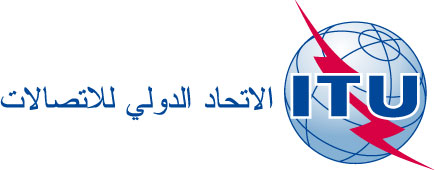 بند جدول الأعمال: ADM 10الوثيقة C18/40-A23 يوليو 2018الأصل: بالإنكليزيةتقرير من الأمين العامتقرير من الأمين العامالمراجَعة الخارجية للحساباتالمراجَعة الخارجية للحساباتملخصيتناول تقرير المراجع الخارجي للحسابات مراجَعة البيانات المالية لعام 2017.الإجراء المطلوبيدعى المجلس إلى النظر في تقرير المراجع الخارجي للحسابات لعام 2017 والموافقة على الحسابات في صيغتها المراجَعة._________المراجعاللوائح المالية (طبعة 2010): المادة 28 والصلاحيات الإضافيةالخصومالسنة (بآلاف الفرنكات السويسرية)السنة (بآلاف الفرنكات السويسرية)التغيير 2017-2016التغيير 2017-2016الخصوم20172016بآلاف الفرنكات
السويسرية%جارية226   1,094   -868-%79,3غير جارية638,365   575,123   63,242   %11,0   المجموع638,591   576,217   62,374   %10,8   مكونات الخصوم غير الجاريةخطة التأمين الصحي بعد انتهاء مدة الخدمة (ASHI)617,250   551,911   65,339   %11,8   المعاشات التقاعدية54   54   0   %0,0   الاستقرار/الإعادة إلى الوطن12,485   14,667   -2,182-%14,9الإجازات المتراكمة8,576   8,491   85   %1,0   المجموع638,365   575,123   التوصية التي تقدم بها ديوان مراجَعة
الحسابات الإيطاليتعليقات وردت من الأمين العام
حتى صدور هذا التقريرالوضع كما أبلغت عنه
إدارة الاتحادالوضع بشأن الإجراءات التي اتخذتها الإدارة بحسب تقييم
ديوان مراجَعة الحسابات الإيطاليالتوصية
1/2016بالنظر إلى التوقعات بشأن التقاعد في السنوات العشر المقبلة ومخاطر إمكانية وقوع حالة من عدم الاستمرارية، نوصي بأن تعتمد الإدارة استراتيجية رسمية للتخطيط لتعاقب الموظفين، تدمج ضمن الخطة الاستراتيجية للموارد البشرية. وينبغي لهذه الاستراتيجية أن تحدد الأدوار والوظائف الهامة إزاء أهداف الاتحاد واحتياجاته مع وضع خطط من أجل المستقبل القريب. (نقل المعارف) وللأجل الطويل (استناداً إلى عدة أمور من بينها قائمة بالمهارات المتاحة في إطار الكفاءات الحديثة لتحديد إمكانية تولي هذه الوظائف داخلياً).ستقوم دائرة إدارة الموارد البشرية بالتشاور مع دوائر المكاتب والأمانة العامة من أجل استراتيجية للتخطيط لتعاقب الموظفين ترمي إلى الحفاظ على المعارف المؤسسية وضمان الاستمرارية في الاضطلاع بولاية الاتحاد.التحديثات حتى أبريل 2018إن خدمة دائرة إدارة الموارد البشرية المسؤولة عن هذا الإجراء والعاكفة على تنفيذ النظام الإلكتروني الجديد لإدارة الأداء وتطويره (PMDS) تؤكد أن هذه التوصية ستنفذ في الربع الأول من عام 2018.مستمرالتوصية
2/2016عدم وجود "مبادئ توجيهية أساسية" في اللوائح المالية والقواعد الماليةلذا نوصي بأن تقدم الإدارة إلى المجلس مقترحاً بتعديل اللوائح المالية والقواعد المالية بحيث تتسق مع المبادئ الأساسية للمشتريات الموجودة في الأمر الإداري الذي سيخضع للتنسيق.أحاط الاتحاد علماً بهذه التوصية وسينظر في إعداد مقترح لتقديمه إلى المجلس.التحديثات حتى أبريل 2018عملاً بهذه التوصية، عًرض تعديل للوائح المالية والقواعد المالية على هذه الدورة لفريق العمل التابع للمجلس والمعني بالموارد المالية والبشرية.مستمرالتوصية
3/2016موقع السوق العالمية للأمم المتحدةنقر بأن الاتحاد ينشر بانتظام جميع المناقصات التي تزيد على 50 000 فرنك سويسري على موقع السوق العالمية للأمم المتحدة، ومع ذلك وسعياً لتعزيز مستوى الشفافية في عملية المشتريات، وبوجه عام، لتحقيق الهدف المتوخى من خلال ولاية الجمعية العامة للأمم المتحدة، نوصي بأن ينشر الاتحاد بانتظام أيضاً جميع المناقصات (بالنسبة إلى السلع والخدمات) التي تقل عن 50 000 فرنك سويسري.أحاط الاتحاد علماً بهذه التوصية ويؤكد أن الغرض من النشر على السوق العالمية للأمم المتحدة هو إتاحة المنافسة الدولية، وهو شرط للمناقصات التي تزيد عن 100 000 فرنك سويسري طبقاً للأمر الإداري الحالي. والممارسة الحالية المتبعة تتمثل في النشر أيضاً للمناقصات التي تزيد عن 50 000 فرنك سويسري (الأقل من 100 000 فرنك سويسري) على موقع السوق العالمية للأمم المتحدة. وعندما تستوجب الظروف ذلك، يمكن التماس المنافسة الدولية أيضاً حتى في المناقصات الأقل قيمة.التحديثات حتى أبريل 2018قيد الإنجاز.تجري صياغة دليل المشتريات.مستمرالتوصية
4/2016إننا نوافق المراجع الخارجي للحسابات الرأي ونوصي باعتماد ما يلي: ألف) دليل مشتريات يغطي جميع مراحل عملية الشراء وفقاً لأفضل ممارسات الأمم المتحدة بشأن الموضوع، باء) تدابير التنفيذ المقترنة بالسياسات والإجراءات التي ينبغي أن يسترشد بها جميع الموظفين المشاركين في مختلف مراحل عملية المشتريات.يقبل الاتحاد هذه التوصية. ويُعكف حالياً على إعداد دليل للمشتريات سيغطي جميع مراحل عملية المشتريات ويقدم إرشادات بشأن السياسات والإجراءات إلى جميع الموظفين المشاركين في مختلف مراحل عملية المشتريات.التحديثات حتى أبريل 2018قيد الإنجاز.تجري صياغة دليل المشتريات.مستمرالتوصية
5/2016نوصي بالتالي بأن يعتمد الاتحاد إجراءً مكتوباً يتعين على الموظفين اتباعه في حالات المشتريات التي تقل عن 20 000 فرنك سويسري.يقبل الاتحاد هذه التوصية. وسيُدرج ذلك في دليل المشتريات الجديد.التحديثات حتى أبريل 2018قيد الإنجاز.تجري صياغة دليل المشتريات.مستمرالتوصية
6/2016تعزيز شفافية عملية المشترياتنعترف بأن إدارة مشتريات الاتحاد تنشر بانتظام جميع إشعارات منح العقود على بوابة الأمم المتحدة العالمية للمشتريات (UNGM)، ولكننا، سعياً إلى تحسين مستوى شفافية عملية المشتريات، نوصي بضرورة أن يقوم الاتحاد بما يلي: ألف) إبلاغ جميع مقدمي العطاءات فرداً فرداً فور إقرار عملية المشتريات أو إلغائها؛ باء) عند الطلب، تنظيم إحاطة إعلامية مع مقدمي العطاءات غير الموفقين/المستبعدين الذين شاركوا في عملية المشتريات، من أجل منحهم إمكانية التنافس بشكل أفضل في المناقصات المستقبلية؛ جيم) إبلاغ الباعة غير المتوفقين خلال الإحاطة الإعلامية بأسباب عدم اختيار عطاءاتهم.دأب الاتحاد على توجيه رسائل تأسف (رسائل إلكترونية فيما يتعلق بالعطاءات التي تقل عن 50 000 فرنك سويسري) إلى جميع الباعة غير المتوفقين لإبلاغهم بعدم اختيار عطاءاتهم. وتدعو وثيقة تقديم العطاء الباعة إلى التماس معلومات بشأن تقييم عطاءاتهم. ويقبل الاتحاد التوصية الداعية أيضاً إلى إبلاغ الباعة في رسالة التأسف بأن بإمكانهم طلب معلومات عن تقييم عطاءاتهم وأن من الواجب إدراج ذلك في دليل المشتريات الجديد.التحديثات حتى أبريل 2018قيد الإنجاز.تجري صياغة دليل المشتريات.مستمرالتوصية
7/2016نوصي بأن يضمن الاتحاد تطبيق معايير التوفق/عدم التوفق (أو الامتثال/عدم الامتثال) بشكل واضح ومتسق في جميع الدعوات إلى تقديم عطاءات.دأب الاتحاد على تطبيق معايير التوفق/عدم التوفق بشكل واضح في جميع الدعوات إلى تقديم عطاءات، وتحدد هذه المعايير قبل إصدار هذه الدعوات. ويجب إدراج هذه الممارسة في دليل المشتريات الجديد.التحديثات حتى أبريل 2018قيد الإنجاز.تجري صياغة دليل المشتريات.مستمرالتوصية
8/2016تعزيز دور لجنة التقييمسعياً إلى تنفيذ عملية المشتريات بطريقة عادلة وشفافة ومراعاةً لمبدأ أفضل قيمة مقابل المال المدفوع، نوصي بالتالي: ألف) ينبغي للجنة التقييم أن تطبق خلال عملية التقييم معايير وطريقة التقييم على النحو المحدد مسبقاً في وثيقة الالتماس/ملف المناقصة. ونرى، إضافةً إلى ذلك، أن المعيار المنصوص عليه في طلب تقديم مقترحات والذي يفيد بأن "توفر مقدمي العطاءات في منتصف نوفمبر (2012) سيكون معياراً هاماً للاختيار" غير ملائم لأن بإمكانه تقييد المنافسة من خلال الحد من مشاركة الباعة الآخرين في عملية المشتريات (في الواقع، لم يكن العقد في المشتريات المراجَعة موقعاً سوى في فبراير 2013)؛ باء) ينبغي للجنة التقييم أن تعد تقارير تقييم واضحة تلخص النقاط التقنية والتجارية المقدمة في العطاءات من أجل الحصول على تصنيف واضح للعطاء الموصى به للعقد وفقاً للمعايير المحددة في ملف المناقصة؛ جيم) في حالة وجود استثناءات من مبدأ الرفض التلقائي للعروض الواردة في وقت متأخر، ينبغي أن يحدد الأمر الإداري بوضوح الحالات التي تنطبق فيها هذه الاستثناءات.دأب الاتحاد على تحديد معايير التقييم ومنهجيته قبل إصدار أي مناقصة وأن تعرض تقارير التقييم الناتجة عن ذلك بوضوح النقاط الممنوحة لكل مقدم عطاء والتصنيف الذي حصل عليه. ويجب إدراج هذه الممارسة في دليل المشتريات الجديد.التحديثات حتى أبريل 2018قيد الإنجاز.تجري صياغة دليل المشتريات.مستمرالتوصية
9/2016تعزيز التقييم التقني الإلزامينوصي فيما يتعلق بطلب تقديم مقترحات، على النحو المتوخى في أفضل ممارسات الأمم المتحدة، بألاّ يُنظر سوى في المقترحات التي تفي بالشروط (أو النقاط) الإلزامية والدنيا لأغراض التقييم التجاري وألاّ تقيَّم العطاءات التجارية المقدمة من الباعة الذين يعتبَرون غير ممتثلين تقنياً لمواصفات المناقصة.دأب الاتحاد على عدم تقييم سوى المقترحات التجارية التي يقدمها الباعة الممتثلون تقنياً. ويجب إدراج هذه الممارسة في دليل المشتريات الجديد.التحديثات حتى أبريل 2018قيد الإنجاز.تجري صياغة دليل المشتريات.مستمرالتوصية
10/2016مراقبة أداء الباعةنشاطر مراجع الحسابات الداخلي الرأي ونوصي بتحديد تقييم لأداء البائع بهدف رصد أداءه وقياس الإنجازات الفعلية للعقد من حيث الجودة والتسليم ودقة التوقيت ومراقبة التكاليف والتقيد بالاختصاصات أو كراسة الشروط، وكذلك جميع مؤشرات الأداء الأخرى المحددة في العقد.يقبل الاتحاد هذه التوصية. ويجب إدراج سياسة بشأن إدارة أداء الباعة في دليل المشتريات الجديد.التحديثات حتى أبريل 2018قيد الإنجاز.تجري صياغة دليل المشتريات.مستمرالتوصية
11/2016نوصي الإدارة بأن تعتمد سياسة بشأن أخلاقيات المشتريات والممارسات المتعلقة بالغش والفساد وأن تقدم تعريفاً لمصطلح "تضارب المصالح" في الاتحاد.يقبل الاتحاد هذه التوصية وسيعدّ سياسة من هذا القبيل بغرض اعتمادها.التحديثات حتى أبريل 2018تقدمت الصياغة بشأن سياسة مكافحة الاحتيال والفساد والممارسات المحظورة الأخرى. ويُتوقع أن تتضمن هذه السياسة تعريفاً لتضارب المصالح. وتدور مشاورات داخلية بشأن مشروع هذه السياسة.مستمرالتوصية
12/2016إطار الأخلاقياتيُعكف حالياً من خلال مكتب الأخلاقيات على إجراء استعراض شامل للأحكام المتعلقة بالأخلاقيات في الإطار القانوني. وإلى جانب هذا الاستعراض، نوصي بأن تقوم الإدارة بتحديث وتعزيز الأحكام القانونية المتعلقة بمسائل الأخلاقيات والامتثال التام لها، لا سيما في المجالات الرئيسية من قبيل المشتريات وتوظيف الموارد البشرية (انظر أيضاً التوصية رقم 11). وينبغي الاسترشاد في ذلك بالرجوع إلى أفضل الممارسات في منظومة الأمم المتحدة، حسبما تقتضيه احتياجات الاتحاد وظروفه المحددة.يقبل الاتحاد هذه التوصية التي تتوافق مع استراتيجية الأخلاقيات العامة التي يتبعها كل من الإدارة ومكتب الأخلاقيات.التحديثات حتى أبريل 2018يُتوقع أن يتناول مشروع السياسة المشار إليها أعلاه لمكافحة الاحتيال والفساد والممارسات المحظورة الأخرى بعض العناصر المحددة في هذه التوصية. وقد قُدمت الصيغة النهائية لمشروع هذه السياسة كي تعلق عليها اللجنة الاستشارية المستقلة للإدارة في اجتماعها الذي عقد في مارس 2018، ويجري وضع اللمسات الأخيرة عليها لإصدارها. بالإضافة إلى ذلك، أصدر مكتب الأخلاقيات ملاحظات توجيهية لتطبيق الإطار القانوني الحالي على بعض الحالات المحددة، وكان يعمل مع مكاتب أخرى لاستكمال برنامج تعلم إلكتروني إلزامي للأخلاقيات. ويجري النظر أيضاً في تحسين الجوانب الأخرى للإطار القانوني للقضايا المتعلقة بالأخلاقيات، وخاصةً عندما تُستكمل السياسة المذكورة أعلاه.مستمرالتوصية
1/2015ضرورة تعزيز دقة سجل الأصولنوصي بهذا الصدد أن تبادر الإدارة إلى زيادة جهودها لتحديد الأصول الثابتة الموجودة في الاتحاد وتسميتها وتحديد قيمتها، للحصول على سجل أدق للأصول، من خلال إجراءات وعمليات تحفز التنسيق بين الإدارات المختلفة.ستواصل الأمانة الجهود التي تبذلها بالفعل لضمان تسجيل جميع الأصول في قواعد البيانات ذات الصلة.التحديثات حتى نهاية أبريل 2017أجريت تحسينات من خلال التعاون الوثيق بين الدوائر المختلفة من حيث اتساق البيانات في وحدتي SAP المعدّتين لمحاسبة الأصول وإدارة المعدات في المقر وفي المكاتب الإقليمية. وبالإضافة إلى ذلك، صدر أمر إداري بشأن جرد معدات الاتحاد وحفظها.التحديثات حتى أبريل 2018تمت الآن مزامنة البيانات المختلفة في نظام معدات SAP ووحدة SAP لإدارة الأصول. بيد أن مطابقة البيانات هي ممارسة دائمة ومنتظمة ستستمر الإدارات المعنية في القيام بها.مستمرالتوصية
2/2015ضرورة مراجَعة معاملات الاستهلاكنوصي بهذا الصدد بأن تراجع الإدارة عمر الفئات المختلفة والاستهلاك الذي تتعرض له، بناءً على ممارسات الأمم المتحدة. وفيما يخص الفئات المحدثة، سيتوجب تعديل صافي القيم الدفترية المتبقية الخاصة بها.ستواصل الأمانة تحليل هذه التوصية وآثارها المحتملة.التحديثات حتى نهاية أبريل 2017أُجريت دراسة بشأن العمر النافع فيما يتعلق بالمنظمات الدولية الأخرى التي يوجد مقرها في جنيف. ويجري النظر في التغيير المحتمل في بعض أعمار الفئات، وقرار تنفيذ هذه التوصية مرتبط ببناء المبنى الجديد للاتحاد.التحديثات حتى أبريل 2018لا توجدمستمرالتوصية
3/2015ضرورة التقدم في تنفيذ "إدارة الأصول الثابتة"نعتبر أنه ينبغي تحسين إطار إدارة الأصول، وبالتالي، نوصي الإدارة بما يلي: ’1‘ النظر في جدوى تقييم وضع الأصول ومستوى استخدامها؛ و’2‘ رصد تقادم البنود بانتظام لأغراض منها تقييم دقة سجل الأصول؛ و’3‘ تطبيق هذه العمليات والإجراءات على جميع دوائر الاتحاد ومكاتبه الإقليمية.ستواصل الأمانة تحليل هذه التوصية وآثارها المحتملة وستقدم تقريراً بشأن النتائج والاستنتاجات إلى المراجع الخارجي.التحديثات حتى نهاية أبريل 2017أجريت دراسة مفصلة في 2016 بشأن مستوى استخدام الأصول التي تقع تحت مسؤولية موظفي الاتحاد، مما جعل من الممكن تحديد المعدات المتقادمة بشكل كبير بغية تحديث سجلات المحاسبة. ويجري إعداد إجراءات جديدة لإدارة المعدات وحمايتها في المقر والمكاتب الإقليمية.التحديثات حتى أبريل 2018استُكملت دراسة مفصلة في عام 2017 بشأن عهدة الأصول لدى موظفي الاتحاد. ونُشر أمر إداري جديد رقمه 17/10 في سبتمبر 2017 من أجل تحديد شروط شراء واستبدال وإعادة تخصيص معدات تكنولوجيا المعلومات بالإضافة إلى عملية التسليم والاسترداد.مغلقالتوصية
4/2015نظراً إلى الغرض المنشود من التقييم المنصوص عليه في المعيار IPSAS 25 وإلى التوجهات المحددة في الفقرات 92 إلى 94 من هذا المعيار، نوصي بأن تطلب الإدارة من الفريق المعني بالدراسة الإكتوارية، في السنوات القادمة، استخدام معدل خصم يساوي عائدات السندات الحكومية السويسرية الطويلة الأجل.تحيط الإدارة علماً بهذه التوصية وستناقش المسألة مع الفريق المعيّن لإجراء الدراسة الإكتوارية بغية تحديد الطريقة الأنسب، مع أخذ أفضل الممارسات في منظمات الأمم المتحدة بعين الاعتبار.التحديثات حتى نهاية أبريل 2017تم اختيار خبير إكتواري جديد تبعاً لدعوة إلى تقديم العطاءات. ونوقش هذا الموضوع معه أخذاً بعين الاعتبار التوصية التي أعدها فريق العمل المعني بالتأمين الصحي بعد انتهاء الخدمة وقدمها إلى الجمعية العامة في ديسمبر. وتستند هذه التوصية إلى عمل فريق المهام المعني بالمعايير المحاسبية الدولية للقطاع العام والتابع للأمم المتحدة، الذي اتفق، من حيث المبدأ، على أن يُحدد في كل سنة منحنى العائدات لثلاثين سنة من أجل سندات الشركات عالية القيمة لكل من العملات الثلاث التي تُدفع بها، في أغلب الأحيان، مزايا التأمين الصحي وهي: الدولار الأمريكي واليورو والفرنك السويسري.التحديثات حتى أبريل 2018عملاً بتوصية التنسيق التي نوقشت في فريق المهام المعني بالمعايير المحاسبية الدولية للقطاع العام والتابع للأمم المتحدة، استُخدم في تقييم عام 2017 منحنى العائدات لثلاثين سنة من أجل سندات الشركات عالية القيمة بالفرنك السويسري.مستمرالتوصية
3/2014نوصي الإدارة بإجراء دراسة مراجَعة إكتوارية كاملة لتقييم متى يمكن أن تتعرض السلامة المالية للاتحاد للخطر على المدى الطويل من جراء احتياطات خطة التأمين الصحي. بيد أنه بالنظر إلى أن الانتقال إلى النظام الجديد لا يزال جارياً، يتعين إجراء هذه الدراسة بعد الانفصال عن الصندوق SHIF وبعد توفر بيانات كافية في إطار الخطة CMIP، وليس قبل نهاية عام 2016 بأي حال. وتحل هذه التوصية محل التوصيتين السابقتين رقم 6/2012 ورقم 3/2013، اللتين تعتبران مغلقتين.يُحاط علماً بهذه التوصية. وستجرى دراسة إكتوارية كاملة وفقاً للتوصية.عملاً بالتوصية، ستُجرى دراسة إكتوارية كاملة في نهاية عام 2016 بناءً على البيانات والنتائج التي ستتمخض عنها خطة التأمين الطبي الجماعي (CMIP).التحديثات حتى نهاية يناير 2016: ستدرج متطلبات هذه الدراسة في الدراسة الإكتوارية الرئيسية المتعلقة بالمعيار IPSAS 25 (التوصية (2/2014.التحديثات حتى نهاية أبريل 2017: تم اختيار خبراء إكتواريين جدد لأداء دراسة إكتوارية كاملة لخطة التأمين الصحي. وسيُعلن عن نتيجة الدراسة الكاملة في منتصف 2017.التحديثات حتى ديسمبر 2017بدأت المناقشات مع الخبير الإكتواري بالفعل، وينبغي إرسال النتيجة النهائية للدراسة الإكتوارية الكاملة إلى الاتحاد في بداية العام المقبل لتقديمها إلى المجلس في دورته التالية من خلال وثيقة التزامات التأمين الصحي بعد انتهاء مدة الخدمة (ASHI).التحديثات حتى أبريل 2018ستجري مناقشة أخيرة لعرض نتيجة سيناريو مختلف خلال شهر مايو 2018.مستمرالتوصية
4/2014نظراً إلى الحاجة إلى تدابير علاجية، يمكن للمجلس النظر في هذه الأدوات: ونوصي الإدارة بمراقبة هذه الأدوات لضمان التمويل الكافي على أساس دفع الاستحقاقات أولاً بأول وفي الأجل الطويل.يعد تمويل التأمين الصحي على أساس دفع الاستحقاقات أولاً بأول فضلاً عن الخصوم الإكتوارية للتأمين الصحي بعد انتهاء مدة الخدمة، الشاغل الرئيسي للاتحاد ويجري رصده بدقة. وهذه الأدوات المذكورة أعلاه، أُخذت في الاعتبار، ضمن أمور أخرى عند تخطيط الانتقال إلى الخطة CMIP وعند إعداد ميزانية فترة السنتين 2015-2014 والخطة المالية للفترة 2019-2016، فضلاً عن ميزانية فترة السنتين 2017-2016، التي ستعرض على المجلس أثناء دورته لعام 2015. والمراقبة المستمرة لنتائج الخطة CMIP مع التواصل الاستباقي المنتظم مع جميع أصحاب المصلحة وإدخال التعديلات المقترحة واتخاذ القرارات اللازمة في الوقت المناسب، من شأن كل ذلك أن يمكن من التمويل على أساس دفع الاستحقاقات أولاً بأول.تتابع الإدارة هذه التوصية وتراقب بعناية الأدوات المختلفة لضمان السلامة المالية للاتحاد.التحديثات حتى نهاية أبريل 2017: لا تزال الإدارة تراقب الأدوات بعناية وستقوم باستعراضها وتعديلها استناداً إلى نتائج الدراسة الإكتوارية العالمية التي أُجريت في نهاية 2016. وتقدم إدارة الاتحاد في كل سنة التزامات التأمين الصحي بعد انتهاء مدة الخدمة (ASHI). وسيواصل الاتحاد التركيز على الحد من التكاليف مع مورّد الخدمة وقد اقترح زيادة في النسبة المئوية لمساهمات الأعضاء في الخطة CMIP ومساهمات الاتحاد في ميزانية 2017-2016، من أجل ضمان تمويل التأمين الصحي على أساس دفع الاستحقاقات أولاً بأول.التحديثات حتى ديسمبر 2017كجزء من الدراسة الإكتوارية الكاملة، تُدرس جميع الأدوات وتراقَب بعناية. وسيُحسب تأثيرها على المدى الطويل من خلال الافتراضات المختلفة. بالإضافة إلى ذلك، سيواصل الاتحاد تمويل احتياطي التأمين الصحي بعد نهاية الخدمة حسب النتائج ذات الصلة بالميزانية.التحديثات حتى أبريل 2018سيستمر الاتحاد في تمويل احتياطي التأمين الصحي بعد نهاية مدة الخدمة حسب النتائج ذات الصلة بالميزانية وكذلك من خلال مخصصات الميزانية المقررة.واستناداً إلى نتائج الدراسة الإكتوارية الكاملة، سيراجع الاتحاد الأدوات الرئيسية لضمان استدامة الخطة.مستمرالتوصية
3/2012"حق الانتفاع بالأرض"بالنظر إلى أن من المهم ومن مصلحة الاتحاد تمديد "حق الانتفاع بالأرض" الذي منحته دولة جنيف للاتحاد منذ سنة 1967، فإننا نوصي الإدارة بالبدء في أقرب فرصة ممكنة في إجراء المفاوضات بهذا الشأن مع سلطات البلد المضيف المختصة.في يناير 2013 أجرى المستشار القانوني اتصالات مع سلطات البلد المضيف المختصة من أجل الشروع في عملية التفاوض.رحبت السلطات المختصة في البلد المضيف بطلب الاتحاد من حيث المبدأ وأكدت اهتمامها وأن المزيد من التطورات ستحدث جراء القرارات المتعلقة باستبدال مبنى فارامبيه، والتي لا تزال حالياً قيد المناقشة.قرر مؤتمر المندوبين المفوضين لعام 2014 إنشاء فريق عمل تابع للمجلس. وسيقوم فريق العمل بدعم من الأمانة العامة بدراسة حالة مباني مقر الاتحاد، ومواصلة تحليل الخيارات التي قُدِّمت حتى الآن وأي مقترحات أخرى من الدول الأعضاء، بغية التعامل الرشيد مع المباني في الأجل الطويل، بغرض إعداد توصية للمجلس. وقد عُقد الاجتماع الأول لفريق العمل التابع للمجلس في 28 يناير 2015.التحديثات حتى نهاية يناير 2016: ما زال فريق العمل التابع للمجلس يعمل على الخيارات المطروحة لمباني مقر الاتحاد على المدى الطويل. وعُقد اجتماع ثان في 28 سبتمبر 2015.التحديثات حتى نهاية أبريل 2017: قرر المجلس بموجب مقرره 588، الاستعاضة عن مبنى فارامبيه بمبنى جديد من شأنه أن يشمل أيضاً مكاتب ومرافق مبنى البرج وأن يكمّل مبنى مونبريان. وفي هذا السياق، سيتعين إعادة التفاوض مع السلطات السويسرية بشأن "حق الانتفاع بالأرض" الذي يتمتع به الاتحاد حتى 2079 بالنسبة إلى جميع مبانيه. ومع ذلك، حصل الاتحاد بالفعل على ضمانات من السلطات السويسرية تفيد بأن الشروط الممنوحة حالياً للاتحاد لا يمكن أن تُخفف وأن الموعد النهائي المحدد في عام 2079 لن يُناقش بأي حال من الأحوال. وسيُنشأ في أوائل 2017 فريق عمل يتألف من ممثلين عن الاتحاد وكانتون جنيف (صاحب الأرض) والاتحاد السويسري ومؤسسة مباني المنظمات الدولية (FIPOI) لكي يناقش مسألة "حق الانتفاع بالأرض" على وجه التحديد.التحديثات حتى أبريل 2018عقد فريق عمل المعني بالاتحاد الدولي للاتصالات/البلد المضيف المعني بحق الانتفاع بالأرض اجتماعه الأول في 15 نوفمبر 2017. وركزت المناقشات على العناصر التالية:(1	ينبغي ألا يتأثر توزيع مساحات الأرض، وفق الاتفاق، ببناء المبنى الجديد؛(2	عرض قدمه ممثلو البلد المضيف عن "حق الانتفاع بالأرض" الساري بموجب التشريع السويسري الجديد الصادر مؤخراً.	وقد سبق أن حصل الاتحاد على تأكيد بأن المدة الحالية لحق الانتفاع بالأرض (الممتدة حتى عام 2079) لن يُطعن فيها على الرغم من التنظيم الجديد الذي يحدد مدة الحق القصوى بخمسين سنة.	وقد تلقى الاتحاد أيضاً تأكيداً بأن العناصر الأساسية للحق، مثل الانتفاع المجاني بالأرض لن يُطعن فيها.(3	وصاغ البلد المضيف نموذجاً بشأن "حق الانتفاع بالأرض". وسيُرسل هذا النموذج سريعاً إلى الاتحاد كي يستعرضه ويعلق عليه. وأكد ممثلو البلد المضيف استعدادهم للدخول في مناقشات بشأن أحكام هذا النموذج.(4	وينبغي في الحالة المثالية استكمال مشروع "حق الانتفاع بالأرض" بحلول أكتوبر 2018.مستمرالتوصية
4/2012تدوين الأصول في السجل[…] أجرينا فحصاً مادياً للمخزونات على بعض فئات الأصول الثابتة مثل عينة من بنود الأثاث ومعدات تكنولوجيا المعلومات التابعة للاتحاد، وتتبعناها في الحسابات. ولاحظنا أن المسؤولين في الاتحاد في شعبة إدارة المرافق (دائرة إدارة الموارد البشرية) لم يعثروا على بعض الأصول خلال الفحص المادي للمخزونات في نهاية السنة (حوالي 0,73 في المائة من قيمة حيازة الأصول المعنية). ونحن ندرك أن الضوابط الرقابية اكتشفت أن جزءاً من هذه الأصول لم يعثر عليه عند نهاية السنة، إلا أننا نوصي الإدارة بمواصلة بحثها وبإسقاط البند الذي لن يعثر عليه أثناء عام 2013.سأصدر أوامري لدائرة إدارة الموارد المالية بأن تنسق مع شعبة إدارة المرافق لضمان تواصل الجهود في عام 2013 وتوضيح وجود ومعالجة البنود التي لا يعثر عليها في فحص المخزونات.بدأت عملية تحديد وتوطين و/أو شطب الأصول التي لم يعثر عليها خلال فحص المخزون في السنوات الماضية وهي تسير وفقاً للخطة.في نهاية عام 2014 انخفضت قيمة الأصول غير الممولة بشكل كبير عن قيمتها في عام 2012 بنسبة 83 في المائة.التحديثات حتى نهاية يناير 2016: سيُعرف مستوى تحديد الأصول التي لم يُعثر عليها عند استكمال مخزونات الجرد الفعلي في 31 ديسمبر 2015.التحديثات حتى نهاية أبريل 2017: شهد وضع الأصول المستردة في 31 ديسمبر 2016 تحسّناً بالمقارنة مع 2014 والسنوات السابقة. وبُذلت الجهود ذاتها خلال 2016. وعلى سبيل المقارنة، بلغت قيمة الأصول التي لم يُعثر عليها في 31 ديسمبر 2012، مقدار 392 744 فرنكاً سويسرياً بالمقارنة مع 22 024 فرنكاً سويسرياً في 31 ديسمبر 2016.التحديثات حتى أبريل 2018بلغت قيمة الأصول التي لم يُعثر عليها في 31 ديسمبر 2017 29 792 فرنكاً سويسرياً، ويعود 3’901 فرنكاً سويسرياً منها إلى فترة عام 2016.وسيستمر البحث في السنة المالية 2018 لاسترداد أكبر عدد ممكن من الأصول الموجودة في غير مكانها.مستمرالتوصية
10/2012رقمنة ملفات الموظفينرغم أن تحليلنا لتطابق البيانات المدرجة في نظام تكنولوجيا المعلومات مع ملفات الموظفين لم يُسفر عن أي مشكلة كبرى، فإننا نوصي الإدارة بالشروع في تقييم فعالية تكلفة رقمنة ملفات الموظفين لا من أجل الحيلولة دون أن يؤدي أي حادث عرضي إلى فقدان بيانات أساسية فحسب، وإنما من أجل السماح أيضاً بتوفير واجهة إلكترونية لملفات الموظفين في نقطة النفاذ إلى الخدمات بالنسبة إلى إدارة الموارد البشرية.أُحطتُ علماً بهذه التوصية وأخبركم بأن دائرة إدارة الموارد البشرية تدرس هذه الإمكانية.أنشئ مخطط أولي مفصل (DBBP) لنظام ملفات الموظفين الشخصية (الأرشفة الرقمية) في 19 أبريل 2013.ويضم هذا المخطط عملية أعمال HRAD (خدمة E&B) ورسم بنية ملف الموظفين الشخصي (الورقي). ويرتبط النظام ببرمجية SAP-ERP_HCM.التحديثات حتى نهاية يناير 2015: تم الانتهاء من المرحلة الأولى من إنشاء هذه الأداة. ونظام ملفات الموظفين الإلكترونية الشخصية هو الآن قيد التشغيل.وتتركز المرحلة التالية من الممارسة المتعلقة بأعمال HRAD (خدمة E&B) بصورة رئيسية في الاتجاهين التاليين:(1	تخفيض مواقع الخزن السابقة (الخزائن والأدلة المحوسبة) لإعادة توجيه تدفقات وثائق المحفوظات إلى نظام الملفات الإلكترونية.(2	تخفيض عدد الوثائق الورقية بواسطة طرائق العمل المعدلة (التكرار، التراكب، الطباعة غير الضرورية، إلخ...). وسوف يكون هناك دائماً وثائق ورقية لأن الوثائق الأصلية الموقعة يجب أن تحفظ لأسباب قانونية ولتأكيد دقة المعلومات المسجلة في برمجية SAP-ERP_HCM.التحديثات حتى نهاية يناير 2016: إن الرقمنة جارية. وتقوم دائرة إدارة الموارد البشرية بعملية استعراض أساسية لجميع إجراءاتها وتدفق وثائقها بغية إنشاء هيكل إلكتروني لإدارة المعلومات يكون مركزياً ومنظماً وآمناً، من أجل دعم تقديم الخدمات الخاصة بالموارد البشرية.التحديثات حتى نهاية أبريل 2017: لا يزال المشروع جارياً. ويعمل موظف واحد من دائرة إدارة الموارد البشرية على هذا المشروع كما هو متوقع.التحديثات حتى أبريل 2018اكتمل العمل التحضيري لترحيل البيانات. ولكن يلزم إجراء مزيد من المناقشات مع دائرة خدمات المعلومات لتنفيذ معمارية ونظام منيعين لإدارة المعلومات، بما في ذلك إمكانية الربط مع نظام SAP-HR ERP.مستمرالاقتراح الذي تقدم به
ديوان مراجَعة الحسابات الإيطاليالتعليقات التي وردت من الأمين العام
وقت إصدار التقريرالوضع كما أبلغت عنه
إدارة الاتحادالوضع بشأن الإجراءات التي
اتخذتها الإدارة بحسب تقييم
ديوان مراجَعة الحسابات الإيطاليالاقتراح
1/2016المسؤولية الماليةنقترح بالتالي النظر في إمكانية وضع إجراء لاسترداد أي مبالغ قد تقضي المحكمة الإدارية لمنظمة العمل الدولي بأن يدفعها الاتحاد لموظف بسبب سوء سلوك خطير من جانب موظف آخر.نوافق على هذا الاقتراح. وستوجه إدارة الاتحاد انتباه الموظفين على جميع المستويات إلى العواقب الممكنة، خاصةً فيما يتعلق بالمسؤولية المالية المحتملة، لسوء السلوك الخطير إزاء موظف آخر، وستتخذ التدابير المناسبة ضمن إطارها التنظيمي.التحديثات حتى أبريل 2018أحاطت إدارة الاتحاد علماً بهذا الاقتراح. ونقترح إغلاق هذا الاقتراح.مغلقالاقتراح
2/2016اعتماد دليل مشتريات وإجراء مقنن في الاتحادعلاوةً على ذلك، نقترح أن يراجع الاتحاد العتبة المحددة لالتماس ثلاثة عروض على الأقل من أجل ضمان الإدارة المالية السليمة للعملية.يوافق الاتحاد على هذا الاقتراح. وسيُدرج ذلك في دليل المشتريات الجديد.التحديثات حتى أبريل 2018قيد الإنجاز.تجري صياغة دليل المشتريات.مستمرالاقتراح
3/2016الإفصاح عن الميزانية المتاحة لتقديم إرشادات بشأن العروضسعياً إلى زيادة المنافسة وتفادي الاستبعاد التلقائي للباعة، نقترح أن يقوم الاتحاد، عندما يقرر الشروع في عملية مشتريات تخصص موارد محدودة لشراء سلع أو خدمات، بالإفصاح عن الميزانية القصوى المتاحة، عند الاقتضاء.يوافق الاتحاد على هذا الاقتراح وسيفصح عن الميزانية القصوى، عند الاقتضاء.التحديثات حتى أبريل 2018يوافق الاتحاد باستمرار على هذا الاقتراح وسيفصح عن الميزانية القصوى، عند الاقتضاء.  وتجدر الإشارة كذلك إلى أن هذا الاقتراح سيُدرج في دليل المشتريات الجاري إعداده.مغلقالاقتراح
4/2016المنشوراتبهدف الحد من تكاليف المنشورات وفي الوقت نفسه زيادة الإيرادات المتأتية من مصدر التمويل هذا، نقترح بالتالي بذل مزيد من الجهود من أجل زيادة النسبة المئوية من المبيعات للمنشورات الصادرة بأنساق رقمية.يوافق الاتحاد على الاقتراح ويؤكد السعي نحو تحقيق هذا الهدف من أجل الحد من التكاليف غير الضرورية.التحديثات حتى أبريل 2018من بين العناوين الأربعة المملوكة للاتحاد الأكثر مبيعاً، والتي تمثل مجتمعةً %90 من إجمالي الإيرادات السنوية من منشورات الاتحاد، يتوفر الآن اثنان فقط في شكل رقمي (القائمة الرابعة والقائمة الخامسة).وأدى الكف عن إنتاج المزيد من النسخ المطبوعة إلى خفض كبير في التكاليف.وفيما يتعلق بالمنشورين الآخرين الأكثر مبيعاً (الدليل البحري المكون من مجلدين ولوائح الراديو المكونة من أربعة مجلدات)، ما برح الاتحاد يراقب بمزيد من العناية كميات الإنتاج المطبوعة استناداً إلى ما يفضله العملاء في بياناتهم.وعلى الرغم من إتاحة المنشورات في الوقت نفسه في شكل رقمي، إلا أن الطلب عليها لا يزال كبيراً في سوق الشراء بالنسخ الورقية التقليدية.مغلقالاقتراح
1/2015شطب الأصولنقترح أيضاً تحسين إدارة الأصول فيما يتعلق بالبيع والهبات، بوسائل منها على وجه الخصوص تحسين الإجراءات إلى الحد الأمثل من خلال إنشاء لجنة مخصصة مثلاً. وقد يكون أيضاً من المفيد أن يُنظر، بعد إجراء تقييم للتكاليف/المنافع، في إمكانية تبادل الأصول بين الدوائر والمكاتب الميدانية، قبل تقرير شراء بند جديد.ستنظر الأمانة في جدوى هذا الاقتراح وستدرس عدة خيارات منها إنشاء لجنة داخلية أو تسيير العمل بوسائل إلكترونية أو اتخاذ إجراءات داخلية مماثلة.التحديثات حتى نهاية أبريل 2017: كُرس جزء كبير في 2016 للقيام بعمليات تحقق معمقة من أجل تحديث سجلات المحاسبة والاضطلاع بالإلغاء اللازم وذلك بالتعاون مع دائرة خدمات المعلومات والمستعملين.وتُبذل جهود كذلك لتشجيع تبادل وإعارة الأصول داخل الدوائر والقطاعات.التحديثات حتى أبريل 2018يجري تطبيق مراقبة صارمة لتحسين إدارة الاستخدام الرشيد لمعدات الاتحاد بين الدوائر المختلفة.مغلقالاقتراح
2/2015الاتفاقات المبرمة مع البلدان المضيفة للمكاتب الميدانيةنقترح بالتالي أن تواصل إدارة الاتحاد استعراضها لاتفاقات البلد المضيف السارية لغرض إضفاء طابع رسمي على "الممارسات المتفق عليها" وتحديد المزايا التي تجنى من هذه الاتفاقات، من أجل تعزيز دور الاتحاد وحماية أصوله.إن الاقتراح رقم 2 اقتراح مقبول ويجري تطبيقه على أرض الواقع منذ سنوات عدة وسيظل يطبق في المستقبل.وبالتالي، فقد أبرم في عام 2013 اتفاق محدد لمكتب المنطقة في هندوراس الذي لم يكن يعتمد على أي اتفاق.وعلى نحو مماثل، ينبغي في المستقبل القريب توقيع اتفاق رسمي لمكتب المنطقة في إندونيسيا (الذي لا يعتمد حالياً على أي اتفاق رسمي)؛ وقد أعطى الطرفان موافقتهما المبدئية على مشروع الاتفاق باستثناء فقرة واحدة لا تزال معلقة بسبب مشاورات داخلية تجرى في حكومة إندونيسيا. وقد يتم أيضاً عمّا قريب الانتهاء من استعراض اتفاق البلد المضيف الساري حالياً للمكتب الإقليمي في بانكوك. وأخيراً، يتم أيضاً التفاوض الآن لإبرام اتفاق مع البلد المضيف لمكتب المنطقة في شيلي.والغرض من المفاوضات الجارية فيما يخص المكاتب الميدانية التي لا تعتمد على اتفاق رسمي مع البلد المضيف هو تقنين الممارسات السائدة بإبرام اتفاق مع البلدان المضيفة المعنية.التحديثات حتى نهاية أبريل 2017: تم توقيع اتفاق رسمي لمكتب المنطقة في إندونيسيا (الذي لا يعتمد على أي اتفاق رسمي) في أبريل 2017 بعد 8 سنوات من المفاوضات. وقد يتم عمّا قريب الانتهاء من استعراض اتفاق مع البلد المضيف الساري حالياً للمكتب الإقليمي في بانكوك. وأخيراً، يتم أيضاً التفاوض الآن لإبرام اتفاق مع البلد المضيف لمكتب المنطقة في شيلي.التحديثات حتى أبريل 2018لا توجدمستمرالاقتراح
1/2014الأصول المنخفضة القيمة (LVA)نقترح في هذا الصدد أن تنظر الإدارة في مراجَعة حد العتبة للأصول المنخفضة القيمة، خاصةً تحديد الفئات المختلفة للبنود واستهلاكها طبقاً لعمرها النافع.ستتم دراسة هذا الاقتراح من أجل تحليل أثر تحديد عتبات تفاضلية طبقاً لفئة الأصول الثابتة. وجدير بالذكر أن القيمة 15,2 مليون فرنك سويسري تمثل القيمة الإجمالية للأصول المنخفضة القيمة المحسوبة في وحدة الأصول الثابتة منذ تطبيق المعايير IPSAS (بما في ذلك مبلغ لموازنة التنفيذ ما قبل المعايير (IPSAS)).ما زال تنفيذ هذا الاقتراح قيد التقييم.التحديثات حتى نهاية أبريل 2017: سيُتخذ القرار على أساس نتيجة تأثير المحاسبة الذي يُدرس حالياً.التحديثات حتى أبريل 2018لا يزال تنفيذ هذا الاقتراح قيد التقييم مع ملاحظة أن قيمة 15,2 مليون فرنك سويسري، التي تمثل القيمة التراكمية للأصول الثابتة ذات القيمة المنخفضة، لم ترتفع كثيراً منذ 1 يناير 2010.مستمرالاقتراح
3/2014نقترح على الإدارة، عند الحاجة، أن تحدد مجموعة شاملة من الأدوات والأدوات الفرعية وأن تستخدم الأداة الأهم لمراقبة وضع التأمين الصحي بعد انتهاء مدة الخدمة ومعالجته بشكل فعّال.تتم حالياً مراقبة خطة التأمين الصحي الجماعي بهدف التمكن في وقت مبكر من تحديد التعديلات التي تضمن تمويل التأمين الصحي على أساس دفع الاستحقاقات أولاً بأول. وقد أُخذت القوى الدافعة المذكورة أعلاه في الاعتبار من أجل تحديد التعديلات ذات الصلة. وسوف يموَّل التزام التأمين الصحي بعد انتهاء مدة الخدمة وفقاً للموارد المتاحة الطويلة الأجل مع مراعاة القيود المفروضة على الميزانية.تأخذ الإدارة بهذا الاقتراح؛ وعند انتهاء الدراسة الإكتوارية الكاملة، سيُنظر في نتائجها من أجل تحديد الأدوات المناسبة لمعالجة وضع التأمين الصحي بعد انتهاء مدة الخدمة بشكل فعّال.التحديثات حتى نهاية أبريل 2017: سيُعلن عن نتائج هذه الدراسة الإكتوارية الكاملة في منتصف 2017. واستناداً إلى نتائج الدراسة، ستُحدد الإدارة الأدوات اللازمة لمراقبة وضع التأمين الصحي بعد انتهاء مدة الخدمة بشكل فعّال.التحديثات حتى أبريل 2018سيستمر الاتحاد في تمويل احتياطي التأمين الصحي بعد نهاية مدة الخدمة حسب النتائج ذات الصلة بالميزانية وكذلك من خلال مخصصات الميزانية المقررة.واستناداً إلى نتائج الدراسة الإكتوارية الكاملة، سيراجع الاتحاد الأدوات الرئيسية لضمان استدامة الخطة.مستمرالاقتراح
7/2014نقترح على الإدارة أن تجري تحليلاً للتداعيات فيما يتعلق بضياع الخبرة ذات الصلة التي يمكن أن تترتب عن التبديل السريع للأشخاص وحالات التقاعد المتوقعة، وتحديد أولويات استراتيجية للاحتياجات المستقبلية من الموظفين في الأجل المتوسط.أحاطت الإدارة علماً بالاقتراح. وبالإضافة إلى ذلك، يتعين الإعلان عن سياسة بشأن استخدام عقود اتفاقات الخدمة الخاصة لضمان استخدام هذه القوة العاملة على نحو ملائم وبما يخدم أفضل مصلحة للاتحاد. أ )	ما زال العمل يجري على الإعلان عن سياسة بشأن استخدام عقود اتفاقات الخدمة الخاصة (SSA). وستشمل السياسة الجديدة العناصر التالية:-	تعريف منقح لعقود اتفاقات الخدمة الخاصة؛-	تحديد مختلف فئات المهام التي يجوز أن يبرم لها عقد اتفاق خدمة خاصة مع مراعاة حجم الوظائف الأساسية/غير الأساسية، والمهام المرتبطة بالمشروع، والخبرة الرفيعة المستوى اللازمة لإجراء بحوث معينة؛-	استحداث عملية توظيف موحدة على نطاق الاتحاد؛-	وضع جدول للأجور وتحديد نطاقاتها بما يغطي شتى الاحتياجات؛-	مبادئ توجيهية واضحة بشأن الجداول الزمنية لتنفيذ العمليات؛-	مبادئ توجيهية واضحة بشأن المدة بما في ذلك الأحكام والشروط السارية لتمديد هذه العقود وتجديدها؛-	إعادة تحديد المزايا الاجتماعية المرتبطة بها والمستحقات الأخرى (مثل تكاليف السفر، وبدل الإقامة اليومي للموظفين غير المحليين، إلخ.)؛-	تحديد أداة لتقييم المخرجات.ب)	ومن المهم أيضاً الإشارة إلى أن إبرام العقود الداخلية وعقود اتفاقات الخدمة الخاصة خاضع لإشراف موظفين معينين لهذا الغرض، للمساعدة على الحفاظ على الاستقرار المؤسسي.التحديثات حتى نهاية أبريل 2017: أُعد مشروع وقُدّم للعلم إلى المجلس في دورته لعام 2017، ريثما يُنظر فيه من خلال العملية التشاورية الداخلية العادية.التحديثات حتى أبريل 2018يجب أن تكتمل العملية التشاورية الداخلية. ولكن هناك نقاش مستمر بشأن ما إذا كان ينبغي لدائرة إدارة الموارد البشرية معالجة طلبات فرادى المقاولين كعقود فردية أو ينبغي لخدمة المشتريات أن تعالجها من خلال إجراءات شراء الخدمات. وقد تريثت دائرة إدارة الموارد البشرية في استكمال وضع هذه السياسة إلى أن يُتخذ قرار في هذا الصدد.مستمر